Výroční zpráva, Základní školy a mateřské školyFrýdek-Místek, Lískovec, K Sedlištím 320Za školní rok 2019-2020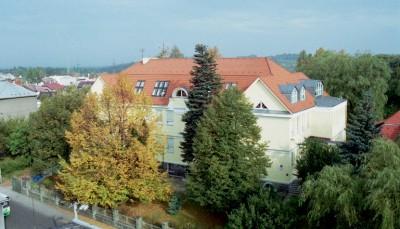 Zpracoval Mgr. Libor Kvapil, ředitel školyE-mail : libor.kvapil@liskovec.czhttp://info.skola.liskovec.cztel.: 775 882 306Obsah výroční zprávy:	  1 Základní údaje o škole 1.1   Základní údaje o škole 1.2 Součásti školy2. Personální údaje (jen ZŠ bez MŠ) 2.1 Členění zaměstnanců podle věku a pohlaví 2.2 Členění zaměstnanců podle vzdělání a pohlaví2.3 Členění pedagogických pracovníků podle odborné kvalifikace2.4 Odborná kvalifikace výukya) 1. stupeňb) 2. stupeňAprobovanost výuky není v právních normách přesně definována.Vycházel jsem z následujícího: všichni pedagogičtí pracovníci – učitelé, mají odpovídající vysokoškolské vzdělání pedagogického směru nebo jiné vysokoškolské doplněné studiem pedagogiky.2.5 Přehled pracovníků podle aprobovanosti (jen učitelé, bez vychovatelů) 2.6 Zařazení pracovníků do platových tříd (všichni zaměstnanci včetně 3 zaměstnanců MŠ)Poznámka: 3 zaměstnankyně započteny 2 x (školnice v MŠ je vedena také jako pracovnice výdejny stravy, 2 pracovnice výdejny stravy ZŠ jsou vedeny zároveň jako uklízečky)2.7 Trvání pracovního poměru2.8 Celkový údaj o vzniku a skončení pracovního poměru zaměstnanců3. Vzdělávací program školy (obor 79-01-C/01 Základní škola)3.1 Vzdělávací program3.2 Učební plán školy3.3 Nepovinné předměty a zájmové kroužky3.4 Počet dělených hodin4. Počty žáků4.1 Počty žáků školy4.2 Žáci přijatí do 1. ročníku základní školy4.3 Žáci přijati do vyšších ročníků základní školy4.4 Žáci přijati ke vzdělávání do střední školy4.5 Žáci – cizinci 5. Průběh a výsledky vzdělávání -Letošní školní rok 2019/20 byl pro  všechny výjimečný. Museli jsme se potýkat s uzavřením škol v souvislosti s onemocněním COVID 19,  které nás všechny 11. března 2020 překvapilo. Situace v době mimořádných opatření byla pro všechny učitele i žáky nová a nečekaná. V průběhu mimořádných opatření kvůli pandemii koronaviru jsme domácí přípravu pečlivě promýšleli a každý z učitelů zadával svým žákům konkrétní úkoly, snažili jsme se žáky nepřetěžovat a zaměřili jsme se především na opakování a hlavní předměty. Učitelé pracovali každý den z domova, zadávali  úkoly a kontrolovali zpětnou vazbu žáků i rodičů. Při zadávání úkolů brali učitelé na zřetel skutečnost, že ne všichni žáci mají možnost být celý den online a mít přístup k počítači. Snažili jsme se o individuální přístup k jednotlivým žákům. Učitelé žákům vždy  poskytovali zpětnou vazbu, práci hodnotili formativně. Pro žáky i učitele bylo období uzavření škol velmi náročné, chyběl osobní kontakt a přímá komunikace.Ukázalo se, že když jsou žáci správně motivováni, plní zadané úkoly převážně velmi pečlivě, i když vědí, že se neznámkuje. Mnozí dokonce plnili i dobrovolné úkoly. Žáci se obraceli na učitele se svými dotazy, protože věděli, že jim rádi s problémem pomohou. Komunikace se velmi pozitivně odrážela na výsledcích i vzájemných vztazích. Pravidelně bylo zapojeno do online výuky přes 90 % žáků.V květnu se některá opatření uvolnila, žáci 9. ročníku se mohli v omezeném počtu se svými učiteli věnovat přípravě na přijímací zkoušky  a od 25. 5.2020 se žáci 1. stupně mohli za velmi přísných hygienických podmínek vrátit do školních lavic. Od 8. 6. se vrátili do školy jednou týdně i žáci 2. stupně. Vše bylo založeno na dobrovolnosti.  Dodržení těchto opatření bylo pro školu velmi náročné, ale situaci jsme zvládli. Závěr školní roku proběhl letos netradičně pouze ve třídách, abychom dodrželi všechna hygienická opatření, nechyběly roušky a dezinfekce.Hodnocení žáků5.1 Celkové hodnocení žáků – prospěch5.2 Celkové hodnocení žáků – zhoršené chování 5.3 Hodnocení výsledků vzdělávání – způsob vyjádření (klasifikačním stupněm, slovně, kombinací obou způsobů)5.4 Výchovná opatření – pochvaly5.5 Výchovná opatření – napomenutí a důtky5.6 Komisionální přezkoušení žáků5.7 Opakování ročníku5.8 Počet omluvených / neomluvených hodin  Komentář ředitele školy: Ve školním roce 2019 - 2020 nebyly řešeny vážné kázeňské přestupky.5.9 Hospitační činnost5.10 Závěry z hospitační a kontrolní činnosti5.11 Úroveň klíčových kompetencí žáků5.12 Výsledky testování žáků 9. třídy, 2019-2020  (SCIO – Národní testování)Účast za celou ČR: 18000 žákůNaše škola:Psalo 24 žáků deváté třídy. Porovnáním výsledků se zjistilo, že studijní potenciál je využíván optimálně a v matematice a jazyku českém žáci dosahují nadprůměrných výsledků. a)	OSPÚčast za celou ČR: 17 716 žákůPercentil 9. třídy - 80 Svými výsledky se Vaše škola řadí mezi nadprůměrné školy, máte lepší výsledky než 80 % zúčastněných škol.b) Jazyk českýÚčast za celou ČR: 18 814žákůPercentil 9. třídy - 70Svými výsledky v českém jazyce se žáci v naší škole řadí mezi nadprůměrné školy, máme lepší výsledky než 80 % zúčastněných škol.Využití studijního potenciálu.Porovnáním výsledků testu z českého jazyka s výsledky testu OSP (obecně studijních předpokladů žáků) jsme zjistili, že v naší škole je studijní potenciál v českém jazyce využíván optimálně, výsledky žáků v testech odpovídají úrovni jejich studijních předpokladů. c) MatematikaÚčast za celou ČR: 18 562 žákůPercentil 9. třídy – 80Svými výsledky v matematice se naše škola řadí mezi nadprůměrné školy, máme lepší výsledky než 80 % zúčastněných škol.Výsledky testování žáků 6. třídy, 2019 - 2020  (SCIO – Národní testování) Naše škola:Psalo 25 žáků šesté třídy. Porovnáním výsledků se zjistilo, že studijní potenciál je využíván a v  matematice žáci dosahují vysoce nadprůměrných výsledků.b)	OSPc)    Účast za celou ČR: 5 750žákůPercentil 6. třídy - 80b) Jazyk českýÚčast za celou ČR: 5 807 žákůSvými výsledky v českém jazyce, máme lepší výsledky než 60 % zúčastněných škol. c) MatematikaÚčast za celou ČR: 5 813 žákůSvými výsledky v matematice se Vaše škola řadí mezi nadprůměrné školy, máme lepší výsledky než 80 % zúčastněných škol.Porovnáním výsledků testu z matematiky s výsledky testu OSP (obecně studijních předpokladů žáků) jsme zjistili, že v naší škole je studijní potenciál v matematice využíván optimálně, výsledky žáků v testech jsou na vyšší úrovni, než jaká odpovídá úrovni jejich studijních předpokladů, učitelé tedy se studijním potenciálem žáků zacházejí velmi dobře a žáci pracují nad svoje možností.Výsledky naší školy v matematice jsou nadprůměrné.6. Další vzdělávání pedagogických pracovníků6.1 Výchozí stav Další vzdělávání pedagogických pracovníků6.2 Studium ke splnění kvalifikačních předpokladů6.3 Studium ke splnění dalších kvalifikačních předpokladů    Komentář ředitele školy:  Priority DVPP      a) Vzdělávání pedagogických pracovníků – formativní hodnocení      b) Vzdělávání vedení školy – studium pro vedoucí pedagogické pracovníky PdF UK      c) Vzdělávání zaměřené na výuku matematiky  s využitím konstruktivního postupu řešení      d) Problematika ICT robotika – programování , další vzdělávání pracovníků ŠPP  6.4 Samostudium Na základě § 24 odst. 4 písm. b) zákona č. 563/2004 Sb., o pedagogických pracovnících přísluší pedagogickým pracovníkům volno v rozsahu 12 pracovních dnů ve školním roce, nebrání-li tomu vážné provozní důvody (§ 24 odst. 7 zákona).7. ICT – standard a plán7.1 Pracovní stanice – počet7.2 Pracovní stanice – technické parametry7.3 Lokální počítačová síť (LAN) školy7.4 Připojení k internetu7.5 Prezentační a grafická technika 7.6 Výukové programové vybavení a informační zdroje (licence)7.7 Vzdělávání pedagogických pracovníků Všichni učitelé naší školy využívají při své práci výpočetní techniku. Mají k dispozici své osobní notebooky. Zvládají práci s prezentační technikou (projektory, interaktivní tabule). Pravidelně pracují se sdílenými online dokumenty (tabulky a texty) a databázemi (Bakaláři, iŠkola, Majetek). 7.8 Další ukazatele8. Zájmové vzdělávání: školní družina a školní klub 8.1 Školní družina 8.2 Školní klub 9.3 Materiálně technické vybavení10. Žáci se speciálními vzdělávacími potřebami a mimořádně nadaní žáci10.1 Žáci se speciálními vzdělávacími potřebamiRozdělení dle přiznaného stupně podpůrných opatření:PO 1. stupně - 8 žáků PO 2. stupně -22 žáků PO 3. stupně - 6 žáků PO 4. stupně - 0PO 5. stupně - 0Integrovaný žák dle označení “integrovaný žák” - žádný 10.2 Mimořádně nadaní žáci – třídy s rozšířenou výukou10.3 Mimořádně nadaní žáci – přeřazení do vyššího ročníku10.4 Podmínky pro vzdělávání11. Akce školy (výjezdy, kurzy, vystoupení, soutěže)11.1 Akce školy11.2 Mimořádné výsledky a úspěchy žáků11.3 Přehled kulturně - vzdělávacích akcí ve školním roce 2019 – 202012. Prevence rizikového chování 12.1 Prevence rizikového chování Akce prevence a výchovného poradenství - školní rok 2019 - 202012.2 Počet výskytu rizikového chování, které škola řešila Vyhodnocení účinnosti a realizace Preventivního programuCílem Preventivního programu je zajištění bezpečného, přátelského a motivujícího prostředí školy.Aktivity vedoucí k tomuto cíli byly do března 2020 plněny ve stanovené době a kvalitě. Byly tokonkrétně:Adaptační kurz na začátku 6. třídyTřídnické hodiny, vedené třídními učiteli, zaměřené na vztahy ve třídě a řešení zátěžovýchsituací, které přináší život ve škole.Workshopy vedené odbornými lektory, zaměřené na primární prevenci rizikového chováníPravidelné vyhodnocování a řešení zachycených projevů rizikového chováníPráce s podněty a sděleními žáků ze schránky důvěryZařazení témat prevence rizikového chování průřezově vzdělávacími předměty při vhodnýchtématech (chemie – návykové látky….)Vzhledem k minimálnímu záchytu projevů rizikového chování a zjevně dobré atmosféry školy,můžeme prohlásit, že cíle Preventivního programu plníme.13. Program enviromentálního vzdělávání, výchovy a osvěty 13.1 Program enviromentálního vzděláváníHodnocení ekologické výchovy2019 - 2020Cílem EVVO na naší škole je prostřednictvím mezinárodního projektu Ekoškola výchova žáků ke správnému vztahu k  životnímu prostředí, k šetření  energií, vodou, snažit se o vytváření co nejmenšího množství odpadu, vzniklý odpad třídit, pečovat o zeleň v blízkém okolí, prakticky realizovat získané vědomosti v oblasti environmentálního vzdělávání, vytvářet  etické a morální  postoje,  rozvíjet  osobní zodpovědnost   a   osobní   angažovanost   při  předávání  poznatků  a  dovedností  svým spolužákům,  rodičům  a další veřejnosti  - šířit ekologickou osvětu, zpracovávat a realizovat žákovské projekty, podílet se na vypracovávání grantů směřujících ke zlepšení životního prostředí..           Úspěšně jsme obhájili již popáté mezinárodní titul Ekoškola s platností na další 4 roky – 2019/2023.           Pokračujeme v osvědčené spolupráci s nevládními ekologickými organizacemi: Sdružením TEREZA, s Magistrátem a s odborem životního prostředí města Frýdku - Místku , s Obecním úřadem obce Řepiště, Radou školy při ZŠ  ve Frýdku - Místku, Lískovci, s rodiči a bývalými žáky školy, s Frýdeckou skládkou a Separací odpadů a.s. F-M, Lískovec, s Technickými službami města Frýdku - Místku, s Muzeem Beskyd ve F-M, s ekologicky zaměřenými školami při setkáních na seminářích, konferencích a soutěžích, úzká spolupráce se ZŠ Janovice, realizujeme exkurze žáků do podniků zabývajících se výrobou, tříděním a zpracováváním odpadu, čištěním a úpravou vod, využívání alternativních energetických zdrojů, jsme členy sítě M.R.K.E.V.           Navázali jsme kontakt s ekoškolou ze Srbska z města Čačak a se školou ze Španělska - Colegio Palacio de Granda.  Sdílíme své znalosti a zkušenosti v otázkách problematiky odpadů a problematika odpovědné spotřeby jídla Realizace:                                                                                                                                       především v povinně volitelném předmětu příprava na praktický život, dále v předmětech pracovní činnosti, přírodověda, fyzika, přírodopis, zeměpis, chemie, informatika, člověk a minulost, občanská a rodinná výchova, výtvarná  výchova,  využíváme znalostí žáků v anglickém jazyce a zájmových kroužcích – ekologickém, Globe,  Zelená angličtina, spolupracujeme se Školní družinou, s dětmi a učitelkami Mateřské školy v Lískovci, se ZŠ v Řepištích a v Janovicích.Celoročně:             	Projekty: 	mezinárodní:   	 GLOBE                                                              	EKOŠKOLA – Eco Schools           	národní:       	     	Recyklohraní ( třídění baterií a elektroodpadu),                                                              	Les ve škole, škola v lese            	krajský:              	Ekoškola MSK                         	vlastní:         		Ekoškola (Odpady-černé skládky, Děti učí děti poznávat a chránit přírodu – pro děti MŠ, Slavnost lískových  oříšků  -    pro   žáky 1.stupně   Separujeme  PET lahve, papír, biologický odpad ze školního pozemku, nebezpečné odpady – baterie a tonery, drobný elektroodpad, oblečení)  Umíš šetřit  energií?, Ekologie v aktovce, Voda kolem nás, Šetrný spotřebitel), realizace výsadby okrasných keřů, bylinky na školním  záhoně – pěstování a následné využití, Den Země, Den stromů, Otevírání studánek.Pitný režim žáků a pobyt žáků o velkých přestávkách na školní zahradě (za příznivého počasí).                                                              Organizace matematických, adaptačních a přírodovědných soustředění pro žáky 2. stupně.                  	Akce pro děti ŠD s cílem poznávat květenu a živočichy v Beskydech.             Realizace výuky v přírodní učebně na školní zahradě (možnost využití nového altánu), využití školního skleníku pro žákovské praktické biologické pokusy, využití Miniarboreta - seznámení žáků a veřejnosti s rostlinami, postupné doplňování a dosazování arboreta, údržba  a doplňování vybudované  skalky.            Besedy a přednášky s odborníky Muzea Beskyd, TEREZY, Záchranné stanice  Bartošovice,             s chovateli různých živočichů.           Propagace ekologických aktivit žáků školy:                	Tisk - regionální, Zpravodaj města Frýdku – Místku,                          významné akce  - ČT – Regionální vysílání - Polar ,  webové stránky školy,  stálá nástěnka v obci a ve škole, prezentace činnosti školy na seminářích  zabývajících se EVVO, na KÚ Ostrava, na  konference k tématům projektu Ekoškola, společné akce se SRPŠ, Den otevřených dveří ve škole, společné akce pro děti s rodiči  v ŠD, na vánočních dílnách.Srpen:  -  zpracování plánu EVVO pro školní rok 2019-2020-  příprava námětů pro pokračování v projektu EKOŠKOLA – Eco Schools-  přihlášení do projektu Sběr papíru (soutěž s panem Popelou organizovaná Frýdeckou skládkou)-  přihlášení do projektu Den stromů.-  přihlášení do projektu Ekoškola MSKZáří: 	-  zahájení činnosti ekologického kroužku-  organizace ekologického kroužku-  organizace adaptačních kurzů 6. třídy-  objednávka akcí z Muzea Beskyd-  obnova - doplnění pracovního týmu EKOŠKOLA – Eco Schools,-  plnění Plánu činnosti -  zapracování projektů Recyklohraní  a VODA do tematických plánů předmětů-    zapojení do projektu Ovoce a mléko do školŘíjen: -                 Slavnost lískových oříšků -  téma “VODA - základ života”  - pro žáky 1. - 5. třídy a jejich   rodiče  -                 vytvoření týmu pro sledování spotřeby vody, plynu a elektřiny, třídění odpadu –	pracovní tým EŠ-  organizace třídění papíru ve třídách – ŽS-  organizace sběru baterií a elektronického odpadu-  oslava mezinárodního dne: Den Stromů-   zpracování nové analýzy provozu školyListopad:-   -   úprava vchodu před školou podél chodníku – realizace úprav - Pč 9.-   organizační příprava konference na téma VODA základ života-  video chat se Srbskou ekoškolou z Čačaku-  oslava Dne Ekoškol (Ekotým seznámili všechny žáky i učitele s letošním tématem: VODA základ života-   Přihlášení do výzvy IKEAProsinec:-  výrobky k Vánocům s využitím „odpadových „ obalů – PČ, ŠD, ČaP-  prezentace výrobků na vánočních dílnách pro veřejnost – jednotlivé tříd-  Plnění úkolů z plánu EkoškolyLeden:-  Vyhodnocení aktivit žáků při plnění školních projektů, sběru a třídění papíru a            	plastů-  příprava na konferenci VODA základ životaÚnor:  -  příprava Dne Země – ekologický kroužek-  příprava na 23. Globe Games Zbiroh-  průběžné hodnocení spotřeby plynu, vody, elektrické energieBřezen:-  příprava Dne Země –  ekologický kroužek-            pozorování příchodu jara – výstavka s poznáváním jarních rostlin –  Inf, Př, Vv, Hv, Čj, MŠ-            Černé skládky v obci Lískovec a Řepiště, sídliště  ve F-M po zimě, -  ČaP, PČ , Př, Ch -  Foto a mapování černých skládek v obcích -  realizace projektu Bylinkový záhon-          -     Pokračování spolupráce se srbskou ekoškolouDuben:Při distanční výuce bylo žákům prvního stupně v den Dne Země zasláno několik úkolů zaměřující se ekologií. Aktivity naplánované na duben až červen se NEUSKUTEČNILY z důvodu pandemie nemoci koronaviru:  Plán ekologické výchovy na škole je otevřeným plánem, který bude průběžně doplňován podle zkušeností, vzniklé situace, návrhů pedagogických pracovníků ZŠ a MŠ ve F-M, Lískovci, zajímavých vyhlašovaných projektů a grantů organizací apod. Průběžné zařazování vyhodnocování sběru PET lahví, třídění papíru, plnění projektů a hodnocení uskutečněných akcí – čtvrtletně.Doplnění dalšími exkurzemi zajištěnými v průběhu školního roku.Podrobněji na webových stránkách školy v sekci EKOŠKOLA:https://sites.google.com/a/liskovec.cz/ekoskola-zs-liskovec/home14. Prevence rizik a školní úrazy14.1 Počet úrazů 14.2 Vyhodnocení úrazů14.3 Prevence rizik15. Spolupráce školy s rodiči, prezentace školy na veřejnosti15.1 Formy spolupráce16. Vyřizování stížností, oznámení podnětů16.1 Stížnosti proti rozhodnutím ředitele školy podle správního řádu16.2 Stížnosti proti podmínkám, průběhu a výsledkům vzdělávání16.3 Stížnosti v oblasti pracovněprávních vztahů17. Finanční vypořádání dotací, vyúčtování a použití dalších prostředků17.1 Finanční vypořádání dotací ze státního rozpočtu podle § 7 odst. 1 vyhlášky č. 52/2008 Sb.v tis. KčDalší dotace:33 070  Podpora výuky plavání  poskytnuto 9620,- 	 využito 9620,-33076 Částečné vyrovnání mezikraj.rozdílů    poskyt. 153 961,-  	využito  153 812,-33077 Podpora finacnování  poskyt.  57 962,-   	využito  57 962,-33063 Šablony II. 2018 poskytnuto 1 013 540,- na období 2018-2020, v roce 2019 čerpáno            583 303,40Prevence rizikových projevů chování 18-19: 	dočerpáno 3400,-Prevence rizikových projevů chování 19-20: poskytnuto 48 000,-, v roce 2018	čerpáno 43500,-Dotace Badatelé 2019 poskytnuto 70 000,- 	vyčerpáno 70 000,-Dotace obce Řepiště 5000,- 	čerpáno 5000,-17.2 Vyúčtování prostředků NIV – sumář (poskytnutých dle § 180 zákona č. 561/2004 Sb.)v tis. Kč17.3 Vyúčtování prostředků NIV – podrobný rozpis (poskytnutých dle § 180 zákona č. 561/2004 Sb.) Hlavní činnostv tis. KčNeinvestiční příspěvek na činnost Neinvestiční příspěvek na činnost celkem                               	  	18.743.903,40z toho:příspěvek ze státního rozpočtu ÚZ 33353	              15 099.495,-ÚZ 33076 dorovnání mezikraj.rozdílů                                                                      		153.812,-ÚZ 33077 podpora financování                                                                               	 	57.962,-ÚZ 33070 podpora výuky plavání v ZŠ 2019                  	                                                        9.620,-příspěvek na ekologii OU Řepiště                                                                                            5.000,-transfery                                   	                                                                                           238.811,-příspěvek z města pro ZŠ                                                                                                    		1.657.000pro MŠ                                                                                                      			246.000,-přísp.na opravy a nákupy                                                         	                       				377.000,-centrum sportu                                                                                                      44.000,-                         správce hřiště                                                                                                         71.000,-ekologie                          	15.000,-	                                       na zajištění IT                                                                                             	66.000,-Šablony 2018 	 dotace 1 013 540,- čerpáno 2019               	586 303,40           převod do RF	297 515,60,-    	Prevence riz.projevů žáků 18-19 převod z RF 3400,-, v roce 2019 dočerpáno           	 	3 400,-         	    Prevence riz.projevů  19-20 dotace 48 000,- převod do RF 4500,-, vyčerpáno                 	43 500,-     	Dotace Badatelé 70 000,- vyčerpáno vše                    	              70 000,-           19. Opravy provedené v roce 2019 Opravy ZŠOpravy dataprojektorů	11 204,-	                                                          opravy sítí v tělocvičně                                                                     	12 379,-nátěry a opravy zábradlí	54 308,-opravy omítek	7 200,-	                                                                    opravy bojleru a ohřívače 	19 062,-opravy parapetů	21 830,-oprava žaluzií             	3 920,-nátěry vikýřů                                                                                                   42 350,- malování tříd,  chodeb a tělocvičny	53 884,-oprava pisoárů	11 933,-oprava myčky	2 003,-		oprava soklů	7 260,-oprava  elektroinstalace	12 700,-oprava nábytku	6 949,-oprava servopohonu kotle	6 552,-oprava sítí na hřišti	39 398,-MŠOprava kotle                                                                                                     9 879,-oprava osvětlení                                                                                                1 310.-Ostatní náklady z činnosti jednotlivé TZ do  40 000,- ZŠ:Montáž roletek	 13 640,-Montáž ventilátoru	 7780,-Koberec s pokládkou	 11 495,-Obložení  stěn	 23 775,-Výměna sporáku	  8 610,-20. Materiálně-technické podmínky vzdělávání 20. 1 Materiálně-technické podmínky vzdělávání 21. Údaje o zapojení školy do rozvojových a mezinárodních programů21.1 Údaje o zapojení školy do rozvojových programů 21.2 Údaje o zapojení školy do mezinárodních programů22. Zapojení školy do dalšího vzdělávání v rámci celoživotního učení 22.1 Kurzy pořádané školou (s akreditací) 22.2 Kurzy pořádané školou (bez akreditace)  23. Údaje projekty a granty ostatních subjektů24. Spolupráce s odborovými organizacemi, organizacemi zaměstnavatelů a dalšími partnery při plnění úkolů ve vzdělávání.24.1 Spolupráce s odborovými organizacemi 24.2 Spolupráce s organizacemi zaměstnavatelů 24.3 Spolupráce s dalšími partnery 25. Údaje o výsledcích kontrol Protokol o prohlídce pracovištěProvedl: MUDr. Naděžda OgorkováTermín. 4. 11. 2019Závěr: Celkové hodnocení rizik odpovídá uvedeným kategorizacím. Inspekční činnost ČŠI neproběhla. 26.                    Výroční zpráva o činnosti MŠ Lískovec  Školní rok 2019-2020název školy:  Základní škola a mateřská škola Frýdek-Místek, Lískovecadresa školy: K Sedlištím 182, Frýdek-Místek, Lískovec 738 01právní forma: příspěvková organizaceIČ: 68157801IZO: 600133770Ředitel školy: Mgr. Libor KvapilZástupce ředitele: Mgr. Alena CittováVedoucí učitelka: Hana ProkelováKontaktní údaje: telefon MŠ 777 485 519Provoz: celodenní – 6.00 – 16.00 hodinPočet tříd: 1OBSAH:1) Základní údaje o škole2) Vzdělávací program3) Údaje o zaměstnancích školy4) Zápis do mateřské školy 2019-20205) Využití poradenských služeb pro MŠ6) Spolupráce s rodiči a ostatními partnery7) Spolupráce se zřizovatelem8) Údaje o aktivitách  MŠ9) Údaje o předložených a školou realizovaných projektech financovaných z cizích zdrojů     (včetně přidělených finančních prostředků)10) Žádost o dotace nerealizované        11) Preventivní programy v MŠ12) Enviromentální výchova13) Multikulturní výchova v MŠ 14) Počet dětí cizinců15) Další údaje o MŠ, které považujeme za důležité (dlouhodobé cíle výchovně vzdělávací práce a priority)16) Údaje o školním stravování 17) Formy propagace a prezentace MŠ    18) Autoevaluace mateřské školy a hodnocení dětí19) Co je u nás nového20) Počet a výsledky kontrol ve školním roce 2019-202021) Stížnosti na školu22) Opravy a údržba23) Připomínky a návrhy ke zřizovateli24) Závěr1)  Základní údaje o školeMŠ v Lískovci je školou rodinného typu, nachází se na odloučeném pracovišti, vzdáleném asi 300 m od ZŠ, škola je jednotřídní s kapacitou 20 dětí. Letos docházelo do školy 20 dětí.V roce 2019 proběhla rozsáhlá rekonstrukce hospodářské budovy, nacházející se na zahradě mateřské školy. Bylo zde vybudováno sociální zařízení a prostory vhodné k práci a hře s dětmi.Na budovu mateřské školy navazuje prostorná zahrada s herními prvky pro venkovní hry a pohybové aktivity dětí. Na zahradě vznikl zeleninový záhonek, byly nasazeny další stromky. Zahradu a zrekonstruovanou budovu využíváme k venkovním aktivitám v přírodě a zároveň u dětí podporujeme environmentální výchovu formou učení prožitkem. Venkovní ,,školka“ byla vyzdobena barevnými rámy s obrázky dětí.Do mateřské školy byly v tomto školním roce zakoupeny hry, didaktické pomůcky a knížky.2)  Vzdělávací programMotto pro děti:“Cokoliv činíš, dělej tak, aby to nebolelo. Co si nepřeješ, aby druzí dělali tobě, nečiň ty druhým.“   Předškolní vzdělávání v naší MŠ umožňuje vzdělávání dětem zpravidla od 3 –7 let.Je přístupné také dětem se specifickými vzdělávacími potřebami – s integrací, při zajištění přiměřených podmínek dle potřeb těchto dětí a v souladu s platnou legislativou ve spolupráci s odbornou veřejností- pediatrem, PPP či SPC a dalšími partnery. Vytváříme individuální vzdělávací plány a nabídkové možnosti také pro děti nadané, talentované.Filozofií naší MŠ je vytvořit dětem prostředí, které se maximálně přizpůsobuje vývojovým, fyziologickým, sociálním a emocionálním potřebám dětí předškolního věku, kde jsou vývojová specifika dětí v plné míře respektována.    Školka je můj kamarád – má mě tady každý rád je ŠVP, který ve své podstatě vytváří kurikulum pro zachycení celistvého rozvoje osobnosti předškolního dítěte v souladu s rámcovým programem. Jednotlivé oblasti reflektují vývoj dítěte, jeho přirozený život, zrání i učení. V mateřské škole se dítě připravuje na rozšíření svých aktivit v budoucím období.K těmto aktivitám patří nejen školní učení, ale i sféra volného času – zájmová činnost, hry, samostatné vystupování a komunikace v prostředí mnohem širším, než je rodina a škola. ŠVP je dokument, se kterým pracují zaměstnanci školy v každodenních činnostech, reaguje na potřeby naší společnosti a místních podmínek, na zvyky a tradice v obci, kterou je naše mateřská škola součástí.MŠ posiluje rozvoj osobnosti dítěterozvíjí dítě v souladu s jeho schopnostmi a možnostmivytváří dostatek podnětů k učení a radosti z učeníposiluje sebevědomí dítěte a jeho důvěru ve vlastní schopnostivytváří prostředí pro vzájemné vztahy mezi dětmistimuluje rozvoj řečiseznamuje děti se vším, co je důležité pro životzdůrazňuje význam vlastních aktivitje připravena pomoci dětem, pokud to potřebujívytváří prostředí pohody a radosti z prožitého dne„ Člověk je nedílnou součástí přírody. V každém ročním období v ní najde něco, co ho překvapí a obohatí. Pozoruj a chraň přírodu a lépe poznáš sám sebe.“3)  Údaje o zaměstnancích školy  Ve školním roce 2019-2020 pracovali v MŠ 3 zaměstnanci. Kolektiv je stabilní, panují v něm kolegiální a přátelské vztahy. Vedení školy se maximálně snaží vylepšovat pracovní podmínky zaměstnancům.Průměrný věk zaměstnanců je 48,3 let.Zaměstnanci školy:Yvetta Stiborová     učitelka, SPgŠ HavířovHana Prokelová      vedoucí učitelka, SPgŠ PřerovZuzana Pětrošová   školnice, výdej stravy, SOU Frenštát p. RadhoštěmEfektivní a odborné personální zajištění je zárukou a podstatou dobrého fungování provozu MŠ. Pracovnice mateřské školy dostatečně propagují svou práci v MŠ, reagují na potřeby rodičů a chápou je, dovedou u rodičů navodit pocit, že jejich dětem je věnována maximální péče.  Při práci v MŠ se osvědčilo klást důraz na seznamování rodičů s nabídkou školy, její srozumitelnost a pestrost. Koncepce rozvoje školy akceptuje spolupráci školy s rodiči a veřejností v obci, zdůrazňuje nutnost pozitivních vztahů mezi zaměstnanci a respektuje osobnost dítěte. I v tomto školním roce se zaměstnanci školy zúčastnili školení, seminářů a kurzů. Vzděláváme se i formou samostudia, kdy využíváme odborných knih a časopisů 		 (Informatorium a další). Školení, která byla naplánována na březen, duben, květen, červen byla zrušena z důvodu prevence Covid-19.Další vzdělávání pracovníků MŠ:Prokelová Hana    Metoda dobrého startu, Kvic F-MPětrošová Zuzana  Hygienické školení4)  Zápis do mateřské školy   V tomto školním roce proběhl zápis ve dnech 2. 5. - 16. 5. 2020 bez účasti dětí i zákonných zástupců (nařízení MŠMT – Covid-19). Žádosti byly zasílány poštou, elektronickou poštou a jen výjimečně osobně do schránky MŠ.Zápisu se zúčastnilo 10 dětí, přijato bylo 5 dětí.5)  Využití poradenských služeb pro MŠ  Naše mateřská škola spolupracuje s pedagogicko- psychologickou poradnou ve FM, na doporučení učitelky a dětské lékařky docházejí děti se zákonným zástupcem ke klinickému logopedovi, který zajišťuje logopedickou prevenci a poskytuje intenzivní logopedickou terapii.6)  Spolupráce s rodiči a ostatními partnery  Ve vztazích mezi pedagogy a rodiči panuje oboustranná důvěra a otevřenost, vstřícnost a porozumění, respekt a ochota spolupracovat. Pokud se objevila přímo nějaká připomínka či dotaz rodičů, vše se vyřešilo ihned v rozhovoru s vedoucí učitelkou nebo učitelkou. Učitelky sledují konkrétní potřeby jednotlivých dětí, respektive rodin, snaží se jim porozumět a vyhovět. Rodiče mají možnost podílet se na dění v mateřské škole, účastnit se různých vystoupení a akcí, které mateřská škola pořádá. Učitelky informují rodiče o prospívání jejich dětí, o individuálních pokrocích v rozvoji a učení. Domlouvají se s rodiči o společném postupu při výchově a vzdělávání. Všichni zaměstnanci chrání soukromí rodiny a zachovávají diskrétnost v jejich svěřených vnitřních záležitostech. Jednají s rodiči ohleduplně a taktně. Nezasahují do života a soukromí rodiny. Spolupracujeme taky s Klubem seniorů v Lískovci. Pro seniory pořádáme vystoupení a tito nás sponzorují drobnými dárky pro děti. Seniorky z Lískovce čtou dětem pohádky při odpoledním odpočinku.7)  Spolupráce se zřizovatelem  Ze strany magistrátu probíhají návštěvy, kontroly čerpání rozpočtu, průběžné kontroly stavu budovy, zařízení aj. Zřizovatel vždy reagoval na upozornění nebo potřebu pomoci MŠ. Veškeré opravy a úpravy vždy proběhly podle plánů. V letošním roce se zaměřil na opravu a využitelnost hospodářské budovy, kterou v době letních prázdnin nechal zrekonstruovat.8)  Údaje o aktivitách v tomto školním roce v MŠTřídní schůzkaK čemu slouží peníze – beseda na téma finanční gramotnostJak Karlík zachránil babičku – divadelní představeníZdravá svačinka – mixování smoothieDen stromů – akce žáků ZŠ v Lískovci na téma - ochrana životního prostředíO medvídkovi – divadelní představeníJak jsme se stali průzkumníky – akce na téma ,,třídíme odpad“Zpomal, prosím – účast na soutěži pořádané PČRRon – návštěva z kynologické organizace s pejskem, osvěta pro dětiSmoothieMichalovi mazlíčci – divadelní vystoupení ve VratimověVystoupení klubu Judo ve FMAdventní slavnosti na ZŠ v Lískovci, tvořivé dílničkyVystoupení pro seniory Dva sněhuláci – divadelní představeníVánoční fotografování dětíPřišel k nám Ježíšek – rozbalování dárků pod stromečkemPosezení u stromečku v MŠ + tvořivá dílnička pro rodiče s dětmiTříkrálová procházka po obci K+M+B+2020Karneval v kulturním domě v LískovciÚčast na soutěži ,,Pohár vědy- focus 2020“ ( leden, únor, březen, duben)Soutěž ,,Svět očima dětí“ - integrovaný záchranný systémKarneval v MŠBeseda s policistou na téma bezpečnost ve školce i na uliciAkce ,,Babičko, přečti nám pohádku“ - senioři z Lískovce čtou dětem pohádky k usínáníMatematická olympiádaSuperstarHledání pokladu na školní zahraděSázení bylin a zeleniny do truhlíkůRecyklohraníStolařina není dřina – výroba krabiček z podpalinekŠkolní výlet – do lesa ke studánceRozloučení se školákyProvoz MŠ z důvodu prevence Covid-19 přerušen od 16.3.2020 do 11.5.2020.Od 16.3.2020 většina připravených akcí zrušena z důvodu prevence Covid-19.9)  Údaje o předložených a školou realizovaných projektech financovaných z cizích zdrojůŽádné projekty realizovány nebyly.10)  Žádost o dotace nerealizovanéMateřská škola o dotace nežádala  11)  Preventivní programy v MŠ   Všichni zaměstnanci mateřské školy dbají na to, aby prevence sociálně-patologických jevů byla prováděna komplexně, ve všech oblastech, v průběhu činností během celého dne.prevence školních úrazůpreventivní besedy s městskou policiířešení konfliktů mezi dětmi v MŠvšichni pedagogičtí pracovníci pravidelně absolvují školení BOZP a PO v MŠnejdůležitější úlohu při předcházení sociálně patologických jevů má rodina 12)  Enviromentální výchova•         Třídění odpadů v mateřské škole•         Recyklohraní – projekt na kterém spolupracujeme se základní školou•         Den Země – čištění stezky k vodě v Hájku     Krmení volně žijících zvířat (krmelec)     Pěstování ovoce a zeleniny na záhoncích13) Multikulturní výchova  Úkolem každého pedagoga je, aby v rámci mateřské školy napomohl adaptaci dítěte z jiné etnické skupiny do naší společnosti. Děti z majoritní společnosti si utváří postoj k dětem z jiných etnik, učí se vzájemné toleranci a schopnosti žít v multikulturní společnosti.V naší MŠ žádné dítě  jiného etnika není.14) Počet dětí cizincůV naší MŠ žádné děti cizinců nejsou.15)  Další údaje o MŠ, které považujeme za důležité, dlouhodobé cíle výchovně vzdělávací práce•    Odstranění řečových vad a vedení dětí ke kultivovanému jazykovému projevu před vstupem   do školy ve spolupráci s odborníky a se zákonnými zástupci dítěte.•     Systematická příprava předškolních dětí a dětí s odkladem školní docházky na zdárný vstup do základní školy a zapojení mladších dětí do vzdělávacího procesu volbou vhodných vzdělávacích činností.•     Spolupráce a partnerství s obcí a základní školou.•     Podpora výchovy ke zdraví - dále rozvíjet a zdokonalovat to, co již pro podporu zdraví děláme.      Do základní školy odešlo letos 5 dětí.16)  Údaje o školním stravování  Strava je nadále dovážená z mateřské školy Lískovecké.Nabídka množství a pestrosti syrového ovoce a zeleniny, luštěnin, rybích produktů, mléčných výrobků je na velmi dobré úrovni. Jídelníčky jsou k nahlédnutí v šatně na nástěnce k tomu určené nebo na webových stránkách MŠ. Osvěta školní jídelny se uskutečňuje pravidelnými informacemi pro rodiče. Naplňování spotřebního koše je soustavně sledováno, jednotlivé odchylky jsou konzultovány. V obědovém menu se objevují potraviny typu – kroupy, kus-kus, cizrna, bulgur, pohanka, obilné vločky, na zahuštění se používá luštěninová mouka, jako zavářka do polévek se používají luštěninové nudličky. Samozřejmostí je denní přísun ovoce a zeleniny a dodržování pitného režimu (i při pobytu na školní zahradě). Děti si domlouvají porce jídel samy, do jídla nejsou nuceny, ale motivovány k tomu, aby každý pokrm ochutnaly. Po každém jídle si děti uklízejí své místo, učí se samostatnosti a čistotě při stolování.17)  Propagace MŠ  Naši školu propagujeme na třídních schůzkách, při dni otevřených dveřích. Propagace školy probíhá také formou těchto akcí.Akce pro rodiče a děti: Mikulášská a Vánoční besídka, Vánoční tvoření s rodiči, Den matek, Den dětí, rozloučení se školáky...Akce celoměstského charakteru: Akce pořádána integrovaným záchranným systémem – MP, Policie ČR, hasiči, Judo FM…Další mimoškolní činnosti školy a prezentace na veřejnosti: Zapojujeme se do různých, zejména výtvarných soutěží, pravidelně vystavujeme dětské práce v prostorách MŠ. Mateřská škola nenabízela ve školním roce 2019/2020 zájmovou činnost v oblasti mimoškolních aktivit. Zájmová činnost je součástí běžné výchovně vzdělávací práce.Prezentace školy a jejich aktivit zveřejňujeme aktuálně na našich webových stránkách a na nástěnce v šatně MŠ.18)   Autoevaluace v mateřské škole a hodnocení dětí  Školní vzdělávací program bude pravidelně podrobován rozboru a kontrolován s třídním vzdělávacím programem. Toto hodnocení povede k zamyšlení a vytvoření nových postupůpro zlepšení naší práce. V průběhu celého školního roku vedoucí učitelka průběžně sleduje práci všech zaměstnanců školy, zajišťuje účelným rozdělením pravomoci svých zaměstnanců. Totéž platí i o kontrolní činnosti vedoucí učitelky, formou hospitační činnosti. Sleduje se, zda učitelka vhodným způsobem formuje vývoj dětí, ovlivňuje jejich postoje, podporuje samostatnost, vnímavost, schopnost získat nové vědomosti, dovednosti, návyky. Zda ve všech dětech dokáže respektovat jejich osobnost a individuální cestu vývoje. Zda usiluje o kulturní vyjadřování a jednání dětí a jejich rodičů při jednání s pracovníky školy. Hospitační činnost proběhla v tomto školním roce 4x.Cílem evaluace je ověřovat a zlepšovat kvalitu veškerých činností, včetně podmínek školy.hodnotíme ve vztahu k dítěti - kvalitu individuálního rozvoje a učeníhodnotíme ve vztahu k pedagogům – hodnocení kvality jejich prácehodnotíme ve vztahu k sobě – sebehodnocení kvality pedagogické prácehodnotíme dle potřebyevaluujeme, zaznamenáváme veškerou činnost školy, cíle ŠVP  včetně postupů, forem a metod, kterými škola plánované cíle naplňujeevaluujeme průběžně, většinou měsíčně a na závěr školního roku19) Co je u nás nového  V září 2019 nahradila na pozici vedoucí učitelky MŠ paní učitelku Yvettu Stiborovou paní učitelka Hana Prokelová.20) Počet a výsledky kontrol ve školním roce 2019-2020 revize kotle, tlakové nádoby - Vodotop revize tělových. náčiní  - Rotn BOZP a požární prevence – p. Kolesa revize elektrospotřebičů – p.Staškiv21) Stížnosti na školu               •    nebyly přijaty žádné stížnosti               •    dílčí připomínky rodičů na třídních schůzkách, či osobně jsou řešeny okamžitě22) Opravy a údržba               •     veškeré vybavení a zařízení MŠ, včetně venkovních herních prvků podléhá    pravidelným revizím podle zákona, jejichž dodržování kontroluje provozní pracovník               •    školnice rovněž udržuje školní zahradu - (sečení, hrabání listí, údržba živého plotu) a provádí běžnou jednoduchou technickou údržbu v objektu MŠ.Do budoucna bude nutná oprava některých střešních oken, do kterých zatéká. Částečně bude nutné opravit střešní krytinu a některé okapy vyměnit. Na jednom místě budovy je prasklina zdi, kterou bude potřeba opravit.23) Připomínky a návrhy ke zřizovateliV tuto chvíli žádné připomínky a návrhy ke zřizovateli nemáme.24) Závěr  Jsme rádi, že z okolí přicházejí pozitivní ohlasy na naši práci, na výchovně vzdělávací aktivity, které dětem nabízíme. Díky vstřícnému přístupu zaměstnanců MŠ k zákonným zástupcům a společným akcím, které pro rodiče s dětmi pořádáme, se vytvořila přátelská atmosféra plná důvěry a porozumění mezi všemi účastníky předškolního vzdělávání v naší MŠ. Výroční zprávu o činnosti mateřské školy zpracovala: vedoucí učitelka   Hana ProkelováVýroční zprávu o činnosti základní školy zpracoval Mgr. Libor Kvapil, ředitel školyVýroční zprávu projednala pedagogická rada 25. 8. 2020
Výroční zpráva o činnosti školy -  Základní školy a mateřské školy Frýdek-Místek, Lískovec, K Sedlištím 320, byla schválena školskou radou dne 31. 8. 2020Mgr. Radek Procházka,  předseda školské radyVe Frýdku-Místku, Lískovci 31. 8. 2020                                               Mgr. Libor Kvapil                                                                                                                   ředitel školyZákladní údaje o škole3Personální údaje5Vzdělávací program školy13Počty žáků16Průběh a výsledky vzdělávání 18Hodnocení žáků19Další vzdělávání pedagogických pracovníků36ICT – standard a plán42Zájmové vzdělávání: školní družina48Žáci se speciálními vzdělávacími potřebami a mimořádně nadaní49Akce školy (výjezdy, kurzy, vystoupení, soutěže)53Mimořádné výsledky a úspěchy žáků55Přehled kulturně - vzdělávacích akcí ve školním roce 2019-202058Prevence rizikového chování60Program environmentálního vzdělávání a výchovy63Prevence rizik a školní úrazy70Spolupráce školy s rodiči, prezentace školy na veřejnosti71Vyřizování stížnosti, oznámení podnětů73Finanční vypořádání dotací, vyúčtování a použití dalších prostředků74Základní údaje o hospodaření školy za rok 2019- rozbor nákladů, výnosů …79Opravy realizované školou81Materiálně-technické podmínky vzdělávání83Údaje o zapojení školy do rozvojových a mezinárodních programů85Zapojení školy do dalšího vzdělávání v rámci celoživotního učení91Údaje projekty a granty ostatních subjektů92Spolupráce s odborovými organizacemi93Údaje o výsledcích kontrol94Výroční zpráva o činnosti MŠ Lískovec95Školní rok: 2019 - 2020Zpracovatel: Mgr. Libor KvapilNázev školyZákladní škola a mateřská škola Frýdek-Místek, Lískovec, K Sedlištím 320Adresa školyLískovec, K Sedlištím 320, 738 01 Frýdek-MístekIČ68157801Bankovní spojení135822896/0300Telefon/fax775 882 306E-maillibor.kvapil@liskovec.czAdresa internetové stránkyhttp://info.skola.liskovec.czID datové schránky6z7fcciPrávní formaPříspěvková organizaceZařazení do sítě škol27. 5. 1996Název zřizovateleStatutární město Frýdek-MístekŠkolská radaPředseda: Mgr. Radek ProcházkaIZO ředitelství600133770Obor vzdělávání79-01-C/01Vedoucí a hospodářští pracovníciŘeditel: Mgr. Libor KvapilZástupce ředitele: Mgr. Alena CittováEkonom: Ing. Šárka KozlováVedoucí učitelka mateřské školy: Hana ProkelováVedoucí vychovatelka: Danuše ŠevčíkováPřehled hlavní činnosti školy (podle zřizovací listiny)Organizace je základní škola se školní družinou a školní výdejnou, součástí je rovněž mateřská škola. Její činnost je vymezena zákonem č. 561/2004 Sb., o předškolním, základním, středním, vyšším odborném a jiném vzdělávání v platném znění (školský zákon) a vyhláškou Ministerstva školství, mládeže a tělovýchovy České republiky č. 107/2005 Sb., o školním stravování. Mateřská škola poskytuje předškolní vzdělávání.Odborné učebnyŠkola nemá odborné učebny pro předměty jako fyzika, chemie, přírodopis, hudební výchova, výtvarná výchova. Tyto předměty se vyučují v běžných kmenových třídách. Objevuje se problém s dělením tříd, kdy chybí prostorové kapacity. Jako řešení se nabízí v budoucnu nádstavba nad tělocvičnou. Pro výuku informatiky využíváme dvě počítačové učebny. součásti školyKapacita dle rejstříkuMateřská škola 20 dětíZákladní škola255 žákůŠkolní družina80 žákůŠkolní jídelna - výdejna235  stravovaných věkmužiženycelkem%do 20 let000021 – 30 let011431 – 40 let1562341 – 50 let29114251 – 60 let2351961 a více let03312celkem52126100,0%2080100,0xvzdělání dosaženémužiženycelkem%základní0000vyučen13415střední odborné0000úplné střední05520vyšší odborné0000vysokoškolské4131765celkem52126100,0odborná kvalifikacesplňuje kvalifikacinesplňuje kvalifikacicelkem%učitel prvního stupně základní školy505100učitel druhého stupně základní školy11011100učitel náboženství101100vychovatel404100pedagog volného času0000asistent pedagoga0000trenér0000celkem21021100předmět%Český jazyk100Cizí jazyk100Matematika100Prvouka100Přírodověda100Vlastivěda100Hudební výchova100Výtvarná výchova100Praktické činnosti100Tělesná výchova100Volitelné předměty100Nepovinné předměty100předmět%Český jazyk100Cizí jazyk100Matematika100Chemie100Fyzika100Přírodopis100Zeměpis100Dějepis100Občanská výchova100Rodinná výchova100Hudební výchova100Výtvarná výchova100Praktické činnosti100Tělesná výchova100Volitelné předměty100Nepovinné předměty100jméno a příjmeníaprobaceAlena CittováJč-DPeter KvetanNáboženská výchova- katolickáPetr JarošM-ZJana WojnarováM-technická výchovaLibor KvapilF- základy technikyMartin LabischD-OVŠárka Lauckáučitelství pro I.stupeň ZŠHana Libosvarováučitelství pro I.stupeň ZŠPavla Ginger StrnadlováPřEliška WykováJč-HvMonika Mužnáučitelství pro I.stupeň ZŠMarcela Poláchováučitelství pro I.stupeň ZŠJiří StavinohaM - základy technikyPetra ProcházkováJAZdeňka Šimíčkováučitelství pro I.stupeň ZŠMarkéta VítkováJAPetra PacákováM-Zplatová třídapočet zařazených pracovníků1023344051617080941031101215132doba trvánípočet%do 5 let1142do 10 let312do 15 let415do 20 let28nad 20 let623celkem26100nástupy a odchodypočetnástup4 pedagogovéodchody2 pedagogovéKomentář ředitele školyKolektiv ZŠ je stabilizovaný. Všichni pedagogičtí pracovníci splňují kvalifikační předpoklady.  Příchod 1 p. vychovatelky ŠD.Odchod 2. p. učitelky.Příchod tři p. učitelek (1. p. učitelka byla náhrada za odchod do penze).vzdělávací programzařazené třídyŠVP „Dělejme spolu lepší školu“-  9.název nepovinného předmětupočet zařazených žákůNáboženství8název kroužkupočet zařazených žákůHra na flétnu10Klavír9Zdravotnický kroužek7Zdravotnický kroužek17Pohybové aktivity 120Pohybové aktivity 217Florbal 112Florbal 217Florbal 320Střelecký9Keramický 15Rukodělná tvorba 114Rukodělná tvorba 211Šachy - mladší10Šachy - starší9Robotika13Badatelství8Ekologie15Hudební klub15Deskové hry7Anglický klub91. stupeň2. stupeňcelkempočet dělených hodin∗224668Komentář ředitele školyŠVP je podle potřeby školy doplňován a inovován. Vysoká průměrná naplněnost tříd, umožňuje poměrně vysoký počet dělených hodin.Celkem 17 kroužků, které organizují pedagogové, vede k celkovému rozvoji žáků a pomáhá ke smysluplnému trávení jejich volného času (nejlepší forma prevence negativních jevů).Školní rok: 2019 - 2020Zpracovatel: Mgr. Libor Kvapiltřídapočet žákůz toho chlapcůz toho dívekvýjimka z počtu žáků (ano – ne)1.A261610Ne2.A23914Ne3.A231112Ne4.A241212Ne5.A251213Ne6.A281315Ne7.A281513Ne8.A211011Ne9.A241014Necelkem222108114počet prvních třídpočet dětí přijatých do prvních třídpočet odkladů pro  školní rok1265ročník5.6.počet žáků05typ školypočet přijatých žákůvíceleté gymnázium5čtyřleté gymnázium7střední odborná škola12střední odborné učiliště3konzervatoř0kategorie cizincůobčané EUostatní cizinci pobývající v ČR přechodně nebo trvale, žadatelé o udělení azylu a azylantipočet žáků ve ŠD00počet žáků ve ŠJ00počet žáků celkem00 Komentář ředitele školyPrůměrná naplněnost tříd – 24,67  je vysoká. Zájem o zápis do  6. třídy byl vyšší, než umožňovaly kapacitní možnosti školy (při přijímání  žáků jsme se řídili stanovenými kritérií).  Zájem o školu z ostatních částí F-M a okolních obcí svědčí o velmi dobré práci učitelů.Na víceletá gymnázia přestoupili ze 7. ročníku  od 1. 9. 2019 celkem 3 žáci. Celkem 2 žáci z 7. a 9. třídy se přestěhovali. Jeden žák z 8. třídy přestoupil na  ZŠ Galileo  ve Frýdku - Místku.Školní rok: 2019 - 2020Zpracovatel: Mgr. Libor Kvapiltřídaprospěli s vyznamenánímprospělineprospěli1.A52002.A46003.A46004.A42605.A41906.A431307.A381808.A241909.A27210celkem359860třídauspokojivé chováníneuspokojivé chování1.A2602.A2303.A2404.A2405.A2506.A2807.A2808.A2109.A240celkem2230třídahodnocení klasifikačním stupněmhodnocení slovníkombinace slovního hodnocení a klasifikačním stupněm1.A26002.A23003.A23004.A24005.A25006.A28007.A28008.A21009.A2400celkem22200třídapochvala ředitele školypochvala třídního učitele1.A0522.A0283.A0274.A0275.A0226.A007.A0268.A069.A022celkem0210 třídanapomenutí třídního učiteledůtka třídního učiteledůtka ředitele školy1.A0002.A0003.A0004.A1005.A0006.A3017.A3008.A1009.A000celkem801třídapochybnosti o správnosti hodnoceníopravné zkoušky1.A002.A003.A004.A005.A006.A007.A008.A009.A00celkem00 třídažák neprospělžák nemohl být hodnocenžák měl vážné zdravotní důvodyžák opakuje 9.r. po splnění povinné školní docházky1.A00002.A00003.A00004.A00005.A00006.A00007.A00008.A00009.A0000celkem0000 třídapočet omluvených hodinprůměr na žáka třídypočet neomluvených hodinprůměr na žáka třídy1.A133851,46002.A102444,52003.A88038,26004.A96340,13005.A120548,2006.A146752,39007.A164858,86008.A117756,05009.A158065,8300celkem1128250,8200 Školní rok: 2019 - 2020Zpracovatel: Mgr. Libor Kvapilpracovníkpočet hospitacíŘeditel školy9Zástupce ředitele školy9Ostatní pracovníci14celkem32+(objevuje se ve všech hodinách)+ -(objevuje se pouze v některých hodinách)-(v hodinách se neobjevuje)Plnění cílů vzdělávánísoulad výuky s cíli základního vzdělávání (školním vzdělávacím programem)+vhodnost a přiměřenost stanovených cílů výuky …… k aktuálnímu stavu třídy,  respektování individuálních vzdělávacích potřeb žáků+konkretizace cílů ve sledované výuce+návaznost probíraného učiva na předcházející témata+Materiální podpora výukyvhodnost vybavení a uspořádání učeben vzhledem k cílům výuky a k činnostem+účelnost využití pomůcek, učebnic, didaktické techniky+Vyučovací formy a metodysprávné řízení výuky a vnitřní členění hodin+sledování a plnění stanovených cílů+podpora osobnostního a sociálního rozvoje dětí, jejich sebedůvěry, sebeúcty, vzájemného respektování a tolerance +možnost seberealizace dětí, jejich aktivního a emočního zapojení do činností, uplatnění individuálních možností, potřeb a zkušeností+využívání metod aktivního, prožitkového učení, experimentování, manipulování, objevování, práce s chybou+-účelnost výuky frontální, skupinové a individuální+vyváženost rolí učitele jako organizátora výuky a jako zdroje informací+-účelnost aplikovaných metod+respektování individuálního tempa, možnost relaxace žáků+vhodná forma kladení otázek+-Motivace žákůdostatečná aktivita a zájem žáků o výuku+-propojení teorie s praxí (v činnostech žáků)+-využívání zkušeností žáků+vliv hodnocení na motivaci žáků +využívání analýzy chyb ke zvýšení motivace+osobní příklad pedagoga+Interakce a komunikaceklima třídy+akceptování stanovených pravidel komunikace mezi učitelem a žáky i mezi žáky navzájem+možnost vyjadřování vlastního názoru žáka, argumentace, diskuse+vzájemné respektování, výchova k toleranci+vyváženost verbálního projevu učitelů a dětí, příležitosti k samostatným řečovým projevům dětí, rozvoj komunikativních dovedností žáků+-Hodnocení žákůvěcnost, konkrétnost a adresnost hodnocení+respektování individuálních schopností žáků+využívání vzájemného hodnocení a sebehodnocení žáků+-ocenění pokroku+zdůvodnění hodnocení žáků učitelem+vhodnost využitých metod hodnocení žáků učitelem+využití klasifikačního řádu+Úroveň klíčových kompetencí žáků(na konci základního vzdělávání)vysokástřednínízká1. Kompetence k učenívybírá a využívá pro efektivní učení vhodné způsoby, metody a strategie, plánuje, organizuje a řídí vlastní učení, projevuje ochotu věnovat se dalšímu studiu a celoživotnímu učení +vyhledává a třídí informace a na základě jejich pochopení, propojení a systematizace je efektivně využívá v procesu učení, tvůrčích činnostech a praktickém životě+-operuje s obecně užívanými termíny, znaky a symboly, uvádí věci do souvislostí, propojuje do širších celků poznatky z různých vzdělávacích oblastí a na základě toho si vytváří komplexnější pohled na matematické, přírodní, společenské a kulturní jevy+samostatně pozoruje a experimentuje, získané výsledky porovnává, kriticky posuzuje a vyvozuje z nich závěry pro využití v budoucnosti+-poznává smysl a cíl učení, má pozitivní vztah k učení, posoudí vlastní pokrok a určí překážky či problémy bránící učení, naplánuje si, jakým způsobem by mohl své učení zdokonalit, kriticky zhodnotí výsledky svého učení a diskutuje o nich +2. Kompetence k řešení problémůvnímá nejrůznější problémové situace ve škole i mimo ni, rozpozná a pochopí problém, přemýšlí o nesrovnalostech a jejich příčinách, promyslí a naplánuje způsob řešení problémů a využívá k tomu vlastního úsudku a zkušeností+vyhledá informace vhodné k řešení problému, nachází jejich shodné, podobné a odlišné znaky, využívá získané vědomosti a dovednosti k objevování různých variant řešení, nenechá se odradit případným nezdarem a vytrvale hledá konečné řešení problému+-samostatně řeší problémy; volí vhodné způsoby řešení; užívá při řešení problémů logické, matematické a empirické postupy+-ověřuje prakticky správnost řešení problémů a osvědčené postupy aplikuje při řešení obdobných nebo nových problémových situací, sleduje vlastní pokrok při zdolávání problémů+-kriticky myslí, činí uvážlivá rozhodnutí, je schopen je obhájit, uvědomuje si zodpovědnost za svá rozhodnutí a výsledky svých činů zhodnotí+3. Kompetence komunikativníformuluje a vyjadřuje své myšlenky a názory v logickém sledu, vyjadřuje se výstižně, souvisle a kultivovaně v písemném i ústním projevu+-naslouchá promluvám druhých lidí, porozumí jim, vhodně na ně reaguje, účinně se zapojuje do diskuse, obhajuje svůj názor a vhodně argumentuje+-rozumí různým typům textů a záznamů, obrazových materiálů, běžně užívaných gest, zvuků a jiných informačních a komunikačních prostředků, přemýšlí o nich, reaguje na ně a tvořivě je využívá ke svému rozvoji a k aktivnímu zapojení se do společenského dění+-využívá informační a komunikační prostředky a technologie pro kvalitní a účinnou komunikaci s okolním světem+využívá získané komunikativní dovednosti k vytváření vztahů potřebných k plnohodnotnému soužití a kvalitní spolupráci s ostatními lidmi+-4. Kompetence sociální a personálníúčinně spolupracuje ve skupině, podílí se společně s pedagogy na vytváření pravidel práce v týmu, na základě poznání nebo přijetí nové role v pracovní činnosti pozitivně ovlivňuje kvalitu společné práce+-podílí se na utváření příjemné atmosféry v týmu, na základě ohleduplnosti a úcty při jednání s druhými lidmi přispívá k upevňování dobrých mezilidských vztahů, v případě potřeby poskytne pomoc nebo o ni požádá+přispívá k diskusi v malé skupině i k debatě celé třídy, chápe potřebu efektivně spolupracovat s druhými při řešení daného úkolu, oceňuje zkušenosti druhých lidí, respektuje různá hlediska a čerpá poučení z toho, co si druzí lidé myslí, říkají a dělají+přispívá k diskusi v malé skupině i k debatě celé třídy, chápe potřebu efektivně spolupracovat s druhými při řešení daného úkolu, oceňuje zkušenosti druhých lidí, respektuje různá hlediska a čerpá poučení z toho, co si druzí lidé myslí, říkají a dělají+-vytváří si pozitivní představu o sobě samém, která podporuje jeho sebedůvěru a samostatný rozvoj; ovládá a řídí svoje jednání a chování tak, aby dosáhl pocitu sebeuspokojení a sebeúcty+5. Kompetence občanskérespektuje přesvědčení druhých lidí, váží si jejich vnitřních hodnot, je schopen vcítit se do situací ostatních lidí, odmítá útlak a hrubé zacházení, uvědomuje si povinnost postavit se proti fyzickému i psychickému násilí+-chápe základní principy, na nichž spočívají zákony a společenské normy, je si vědom svých práv a povinností ve škole i mimo školu +-rozhoduje se zodpovědně podle dané situace, poskytne dle svých možností účinnou pomoc a chová se zodpovědně v krizových situacích i v situacích ohrožujících život a zdraví člověka+-respektuje, chrání a ocení naše tradice a kulturní i historické dědictví, projevuje pozitivní postoj k uměleckým dílům, smysl pro kulturu a tvořivost, aktivně se zapojuje do kulturního dění a sportovních aktivit+-chápe základní ekologické souvislosti a environmentální problémy, respektuje požadavky na kvalitní životní prostředí, rozhoduje se v zájmu podpory a ochrany zdraví a trvale udržitelného rozvoje společnosti+6. Kompetence pracovnípoužívá bezpečně a účinně materiály, nástroje a vybavení, dodržuje vymezená pravidla, plní povinnosti a závazky, adaptuje se na změněné nebo nové pracovní podmínky+přistupuje k výsledkům pracovní činnosti nejen z hlediska kvality, funkčnosti, hospodárnosti a společenského významu, ale i z hlediska ochrany svého zdraví i zdraví druhých, ochrany životního prostředí i ochrany kulturních a společenských hodnot+využívá znalosti a zkušenosti získané v jednotlivých vzdělávacích oblastech v zájmu vlastního rozvoje i své přípravy na budoucnost, činí podložená rozhodnutí o dalším vzdělávání a profesním zaměření+-orientuje se v základních aktivitách potřebných k uskutečnění podnikatelského záměru a k jeho realizaci, chápe podstatu, cíl a riziko podnikání, rozvíjí své podnikatelské myšlení.+-Komentář ředitele školy:Žáci se tak jako v předešlých letech účastnili testování Scio. V 1. až 9. třídě je výuka matematiky vedena metodou využití prvků konstruktivismu profesora Hejného, všichni vyučující byli proškoleni. O úspěšnosti našeho přístupu svědčí mimo jiné trvale výborné výsledky přijímacích zkoušek na SŠ a rovněž srovnávací ověřování s výsledky jiných škol prostřednictvím Národního testování, kdy  někteří z našich žáků dosáhli nejlepších výsledků v našem kraji.V přírodovědných předmětech se často uplatňují badatelské formy výuky. Školní rok: 2019 - 2020Zpracovatel: Mgr. Libor KvapilDatumNázev akce19. - 23. 8. 2019Letní škola Hejného matematiky26. 08. 2019Robotika27. 08. 2019Syndrom ADHD - jak pracovat s dítětem se syndromem ADHD ve školním prostředí29. 08. 2019Metodický průvodce první třídou30. 08. 2019Setkání Společenství praxí (v rámci projektu OP VVV Didaktika)11. 09. 2019Líný učitel17. 09. 2019Projekt Cesta18. 09. 2019Projekt Cesta23. 09. 2019MAP - Zázemí24. 09. 2019Aktivizující metody v literární výchově na 1. a 2. stupni ZŠ10.2019Čtenářské dílny jako prostředek ke zkvalitnění výuky08. 10. 2019ABAKU09. 10. 2019Sociálně-právní ochrana dětí v kontextu školního prostředí10. 10. 2019Porada ředitelů - etiketa a komunikace11. 10. 2019Porada ředitelů - spolupráce s OSPOD17. a 18. 10. 2019Jak dělat matematiku zábavně17. - 19. 10. 2019Konference učitelů matematiky Litomyšl23. 10. 2019GEG FM "Digitální aplikace pro práci s historickými prameny"04. 11. 2019Školení 1. pomoci05. 11. 2019Rozvoj pozitivních vztahů v třídním kolektivu běžné i inkluzivní třídy11. 11. 2019Osobnostní rozvoj aneb "Líný učitel ve výuce"11. -12. 11.2019Osobnostně sociální rozvoj13. 11. 2019Jak lépe učit češtinu v 2. a 3. ročníku04. 12. 2019Metody pro rozvoj finanční gramotnosti13. 01. 2020Projekt Cesta21. 01. 2020Seminář o změnách právních předpisů ve školství od 1. 1. 202014. 02. 2020Moderní a efektivní řízení školy s pomocí cloudových technologií3.- 4. 3. 2020Metody k podpoře čtenářské gramotnosti05. 03. 2020Metodická poradna-kontrolní činnost ZŘ, financování ŠZ09. 03. 2020Metody a formy práce k rozvoji čtenářské gramotnosti a efektnímu učení10. 03.2020Metody a formy práce k rozvoji čtenářské gramotnosti a efektivnímu učení27. 03. 2020Kázeň ve škole - webinář06. 04. 2020Google jako nástroj humanisty - webinář20. 04. 2020Komunikace se žáky a rodiči v dobách karantény, aneb jak si nepoškodit vzájemné vztahy21. 04. 2020Praktické zavádění digitálních technologií vzhledem k modelu SAMR22. 04. 2020Zeměpis online - webinář SYPO17. - 18. 2.2020 Strategie čtenářské gramotnosti23. 04. 2020Činnost ŠPZ během nouzového stavu - webinář23. 04. 2020Jak dnes poskytnout PO? - webinář23. 04. 2020Jak dnes může škola podpořit rodiče dětí s SVP? - webinář23. 04. 2020Podcast - proč a jak vytvařet podcasty pro žáky24. 04. 2020Webinář - Procvičování školního učiva atraktivně a efektivně s Umimeto24. 04. 2020Charanga - on line knihovna interaktivních materiálů pro výuku HV27. 04. 2020Webinář SYPO - Jak na matematiku v Microsoft Teams a Forms29. 04. 2020Začátky na Google Clasroom pro úplné začátečníky29. 04. 2020Začátky na Google Classroom pro mírně pokročilé04. 05.2020Šablony II v krizi? To zvládneme!"11. 05. 2020Šablony III.07. 05.2020Webinář SYPO - Formativní hodnocení: Úvod a praktické ukázky12. 05. 2020Webinář k financování regionální školství.12. 05. 2020Webinář SYPO - Seznámení s aplikací Gramar.in , Matika.in 13. 5. 2020Webinář SYPO - Formativní hodnocení: Úvod a praktické ukázky21. 05. 2020Webinář k aktuálním legislativním a organizačním problémům v regionálním školství18. 05. 2020Webinář SYPO Online výuka na 1. stupni ZŠ pro začátečníky19. 05. 2020Webinář, "Globální témata optikou různých předmětů"21. 05. 2020Webinář OUP 5 ways to bring vocabulary into the online classroom22. 05. 2020Webinář h-edu - Jak na diferenciaci práce s různě rychlými žáky18.5. - 8. 6. 2020Online kurz - Učíme děti, nebo matematiku?19., 20. 5. 2020Online kurz Informatika s Emilem (8 hodin, šablony)08. 06. 2020Finančně gramotná škola - webinář09. 06. 2020Webinář SYPO-vedení školy v době krize a po ní10. 06. 2020Co je to podnikavost - webinář19. 9. 2019 -18. 6. 2020Kurz němčiny úrovně B1Pojmenování výchozího stavuPriority stanovené na počátku školního roku:1)	Vzdělávání v rámci projektu „Cesta“ ICT2)	Vzdělávání zaměřeno na výuku matematiky metodou prof. Hejného3)	Vzdělávání vedení školy4)	Vzdělávání v dalších oblastech jako výuka s badatelskými prvky, metodika jazyků, sociálně právní ochrana dětí, atd.Druh studiaPracovníka) Studium v oblasti pedagogických věd-b) Studium pedagogiky-c) Studium pro asistenta pedagoga-d) Studium pro ředitele škol- splněnoe) Studium k rozšíření odborné kvalifikace Splnili 2 ped.pracovníciDruh studiaPracovníka) Studium pro vedoucí pedagogické pracovníky●          ředitel ukončeno studium ke splnění kvalifikačních předpokladů dle ustanovení §1, písm. a) vyhlášky č. 317/2005 Sb., o dalším vzdělávání pedagogických pracovníků, akreditační komisi a kariérním systému pedagogických pracovníků.b) Studium pro výchovné poradce●        specializační studium - výchovný poradce - 16. května 2015c) Specializovaná činnost – koordinace v oblasti informačních a komunikačních technologií●        Studium k výkonu specializovaných činností - koordinace v oblasti informačních a komunikačních technologií podle § 9 vyhl. 317/2005 Sb.“ – ukončení v listopadu 2017.d) Specializovaná činnost – tvorba a následná koordinace školních vzdělávacích programů●        0e) Specializovaná činnost – prevence sociálně patologických jevů●        Studium k výkonu specializovaných činností – prevence sociálně patologických jevů     	12. 1. 2017 - 17. 12. 2018f) Specializovaná činnost – specializovaná činnost v oblasti enviromentálni výchovy●        0g) Specializovaná činnost v oblasti prostorové orientace zrakově postižených●        0 PrázdninyPočet dnů SamostudiumSamostudiumSamostudiumSamostudiumPodzimní prázdniny2200Vánoční prázdniny6666Jednodenní pololetní prázdniny1100Jarní prázdniny5555Velikonoční prázdniny1111Celkem15151212   Komentář ředitele školy:   Komentář ředitele školy:Pedagogové školy se účastnili vzdělávání podle priorit daných na začátku školního roku a také dle nabídky, která vzešla v průběhu školního roku (odvislé od finančních a organizačních podmínek školy).Pedagogové školy se účastnili vzdělávání podle priorit daných na začátku školního roku a také dle nabídky, která vzešla v průběhu školního roku (odvislé od finančních a organizačních podmínek školy). Školní rok: 2019 - 2020Zpracovatel: Mgr. Libor KvapilPočet (pouze ZŠ)skutečnostplánPočet žáků222Počet pedagogických pracovníků16Pracovní stanice umístěné v počítačových učebnách3434Pracovní stanice umístěné v nepočítačových učebnách, studovnách, školních knihovnách, apod.00Pracovní stanice sloužící k přípravě pedagogického pracovníka na výuku a k jeho vzdělávání1818Počet pracovních stanic celkem5252Počet pracovních stanic na 100 žáků22,822,8 Technické parametry stanicpočetStarší 5 let26Novější – nevyhovuje standardu ICT0Novější – vyhovuje standardu ICT26Lokální počítačová síťskutečnostplánPočet přípojných místSdílení datAnoAnoSdílení prostředkůAnoAnoPřipojení do internetuAnoAnoKomunikace mezi uživateliAnoAnoBezpečnost datAnoAnoPersonifikovaný přístup k datůmAnoAnoslužbaskutečnostplánRychlost200 Mbs/200 Mbs200 Mbs/200 MbsAgregace1:11:1Veřejné IP adresyAnoAnoNeomezený přístup na internetAnoAnoOddělení VLAN (pedagog, žák)AnoAnoQoS (vzdálená správa)AnoAnoFiltrace obsahuAnoAnoAntispamAnoAnoAntivirAnoAno technikaskutečnostplánDruhDatový projektor1212Dotyková tabule99Tiskárny99Kopírovací stroj33programové vybavenískutečnostplánOperační systémAnoAnoAntivirový programAnoAnoTextový editorAnoAnoTabulkový editorAnoAnoEditor prezentacíAnoAnoGrafický editor - rastrová grafikaAnoAnoGrafický editor - vektorová grafikaAnoAnoWebový prohlížečAnoAnoEditor webových stránekNeNeKlient elektronické poštyAnoAnoAplikace pro výuku a procvičování psaní na klávesniciAnoAnoProgramy odborného zaměřeníNeNeTyp vzdělávánískutečnostplánS – Specifické vzdělávání11M - Vzdělávání ICT koordinátorů11skutečnostplánDiskový prostor na uložení dat pro žáky1 GB1 GBUložení dat na přenosné médium (disketa, CD,…)AnoAnoPřístup pedagogů ke schránce elektronické poštyAnoAnoProstor pro žáky a pedagogy na vystavení webové prezentaceAnoAnoBlokace přístupu ze školní sítě na www stránky a službu internetu, které škola určíAnoAnoPřístup k ICT z domova pro pedagogyNeAnoPočet přípojných míst pro připojení stanice nebo notebooku v učebnách100100Komentář ředitele školy:Komentář ředitele školy:Škola  je  vybavena technikou, všichni vyučující ji využívají. Učitelé mají zájem se vzdělávat ve využívání ICT.Škola  je  vybavena technikou, všichni vyučující ji využívají. Učitelé mají zájem se vzdělávat ve využívání ICT. Školní rok: 2019 - 2020Zpracovatel: Mgr. Jiří StavinohaOdděleníPočet žáků – pravidelná docházkaPočet žáků – nepravidelná docházkaPočet vychovatelek126012270232701celkem8004 OdděleníPočet žáků – pravidelná docházkaPočet žáků – nepravidelná docházkaPočet vychovatelek100020000000celkem000 Prostory školní družiny, školního klubu2 místnosti ŠD, nedostatečně velké, proto pro svou činnost využívá ŠD učebny I. stupně, tělocvičnu, PC učebny, školní zahradu a školní hřiště.Vybavení školní družiny, školního klubuVyhovuje pro činnost ŠD.Komentář ředitele školy:Kapacita ŠD (80 žáků) je nedostačující, na začátku školního roku jsme museli cca 5 žáků odmítnout. Školní rok: 2019 - 2020Zpracovatel: Danuše Ševčíková, Mgr. Libor Kvapiltřídarozšířená výuka předmětůpočet žáků000000celkemcelkem0přeřazení mimořádně nadaného žáka do vyššího ročníkupočetz … třídy do  … třídy0Podmínky pro vzdělávání žáků se zdravotním postižením a zdravotním znevýhodněnímanočástečněneodstraňování architektonické bariéry a provedení potřebné změny úpravy interiéru školy a třídyNeuplatňování principu diferenciace a individualizace vzdělávacího procesu při organizaci činností, při stanovování obsahu, forem i metod výukyAnoumožňování žákovi používat potřebné a dostupné kompenzační pomůcky, vhodné učebnice a učební pomůcky přizpůsobené jeho individuálním potřebámAnozohledňování druhu, stupně a míry postižení nebo znevýhodnění při hodnocení výsledkůAnouplatňování zdravotní hlediska a respektování individuality a potřeby žákaAnopodporování nadání a talentu žáků se speciálními vzdělávacími potřebami vytvářením vhodné vzdělávací nabídkyAnozkvalitňování připravenosti pedagogických pracovníků pro práci se žáky se speciálními vzdělávacími potřebamiAnopůsobení speciálního pedagoga ve škole, druhého pedagoga ve třídě, případně asistenta pedagoga v případě potřebyNespolupráce s rodiči   Anospolupráce s ostatními školami, které mají zkušenosti se vzděláváním žáků se speciálními vzdělávacími potřebami.AnoPodmínky pro vzdělávání žáků se sociálním znevýhodněnímAnočástečněNeindividuální nebo skupinovou péčiAno--přípravné třídy--Nepomoc asistenta třídního učitele--Nemenší počet žáků ve třídě-Ano-odpovídající metody a formy práceAno--specifické učebnice a materiályAno--pravidelná komunikace a zpětnou vazbuAno---spolupráci s psychologem, speciálním pedagogem - etopedem, sociálním pracovníkem, případně s dalšími odborníky-Ano-Podmínky pro vzdělávání žáků mimořádně nadanýchAnočástečněNeindividuální vzdělávací plány---doplnění, rozšíření a prohloubení vzdělávacího obsahu---zadávání specifických úkolů---zapojení do samostatných a rozsáhlejších prací a projektů---vnitřní diferenciace žáků v některých předmětech---občasné (dočasné) vytváření skupin pro vybrané předměty s otevřenou možností volby na straně žáka---účast ve výuce některých předmětů se staršími žáky-NeKomentář ředitele školy:Výchovná poradkyně každoročně zpracovává seznamy žáků se speciálními vzdělávacími potřebami, kteří potřebují podpůrná opatření ve formě předmětu speciální pedagogické péče a pedagogické intervence. S těmito žáky jsou jednotliví pedagogové průkazně seznámení a podle druhu podpůrných opatření s nimi pracují.Žáci mimořádně nadaní nebyli v tomto školním roce evidovaní, přesto, můžu konstatovat, že ve škole jsou výborní žáci, o které jednotliví vyučující řádně pečují a věnují se jim, svědčí o tom výborné výsledky v okresních, krajských, ale i celorepublikových soutěžích.Školní rok: 2019 - 2020Zpracovatel: Mgr. Libor Kvapil, Mgr. Petra ProcházkováTyp akcePočet zúčastněných třídPočet zúčastněných žákůPoznámka (název akce, výsledek)Adaptační kurz žáků  6. třídy127Slouží k seznámení lískoveckých žáků a žáků ZŠ Řepiště, kteří k nám postupují do 6. třídyLyžařský výcvik124Zúčastnila se 7.  třídaExkurze6207Trh vzdělání v Polárce, Exkurze6207Nemocnice FM, Exkurze6207Svět techniky, Městská policie,Exkurze6207Muzeum Beskyd,Frýdecký zámek,Exkurze6207 VŠB Ostrava Ferrit - exkurze k volbě povolání Exkurze6207Živá katedrála OstravaExkurze6207Z důvodů epidemie koronaviru se neuskutečnilo několik naplánovaných akcí: Exkurze6207Např. Exkurze Frýdecké skládky, Archeoskanzen Chotěbuz, hasičský záchranný sbor, exkurze čističky odpadních vod,...  Žákovská vystoupení124Kino Petra Bezruče - Semifinále pěvecké soutěže Talent 2019 Žákovská vystoupení24Program ke Dni boje za svobodu a demokracii (1939,1989) - tradiční setkání v tělocvičně; vystoupení žákůŽákovská vystoupenícelá škola24Adventní slavnosti - tradiční vánoční dílny s hudebním programemKoncerty8. + 9. třídaVýchovný koncert Janáčkova filharmonie (“Hudební rytmy Jihu”)Koncerty7. - 9. třída"Rap je art" - přednáška s ukázkami rapové hudby SoutěžePythagoriáda, Matematický klokan, 74SoutěžeAlbatros: Tvoříme vlastní nakladatelství, 774Soutěže,,Požární ochrana očima dětí” recitační soutěž, pěvecká soutěž Loutnička (jen školní kolo), 74SoutěžeArchimediáda, Přírodovědný klokan74OlympiádyM, F, Ch, D, JA, JČ, Z, logická olympiáda54třídanázev soutěže (případně popis)jména a umístění ve školním kolejména a umístění v okresním kolejména a umístění v krajském kole1.Přespolní běh, okrskové koloAdam Waloszek, 2.místo1.Přespolní běh, okresní koloAdam Waloszek, 3.místo1.Recitační soutěžTerezie Pavlíková, 1.místoTerezie Pavlíková, 2. místo1.Recitační soutěžKarolína Kučerová, 2.místo1.Recitační soutěžViktorie Zouzalová, 3.místo1.LoutničkaTomáš Cisovský, 1.místo1.LoutničkaKarolína Kučerová, 2.místo1.LoutničkaAdam Waloszek, 3.místo2.Přespolní běh okrskové koloKateřina Vaverková, 2.2.Recitační soutěžMatyáš Peinlich 1.2.Recitační soutěžZuzana Verlíková 2.2.LoutničkaNatálie Nytrová 2.2.LoutničkaLucie Vodičková 3.3.ŠachyBartoloměj Bužga, 3.místoPřespolní běh, okrskové koloTereza Belková, 2.m. přespolní běhDaniela Kožušníková, Sofie Tichá, Tomáš Juřica3. místo šachyFinanční gramotnostMichal Poloch - 2. místoPoloch - 2. místoPoloch - 2.místo krajské koloMagdaléna Hermanová - 3. místoHermanová - 2. místoPangeaStanczaková, Kožušníková - 1.místoTichá - 2. místoStudený, Poloch - 3. místo5.Přespolní běh, okrskové koloSofie Cihlářová, 3.místo5.Recitační soutěžAntonie Tomčalová - 1. místoAntonie Tomčalová - 1.místo obvodní kolo5.Recitační soutěžLaura Imrichová - 2. místo5.Finanční gramotnostMatyáš MužnýMatyáš Mužný,Eliška Macurová – 2.místo krajské kolo5.Finanční gramotnostEliška Macurová5.Recitační soutěž6.Florbal - okrsek3. místo - Hrtoň, Nohel, Gurecký, Mazur a Menšík6.Zeměpisná olympiádaMarek Mazur - 1. místo; Matěj Kovalčík - 2; Daniel Lyčka - 316. místo - Mazur Marek6.PythagoriádaMarek Marur - 1. místo; Viktor Kopřiva - 26.Astronomická olympiádaMarek Mazur 5.- 6. místo6.Finanční gramotnostHelena Plašilová - 6. místo7.Zlatá cihla - matematikaJakub Jányš – 9. místo7.Florbal - okrsek3. místo - Chorobik, Zamazal, Kerl a Chýlek7.Zeměpisná olympiádaVladimír Handl - 1. místo, Rozálie Krasulová - 2; Matěj Chorobik - 316. místo - Handl7.PythagoriádaKrestová Anna - 1. místo7.Astronomická olympiádaEliška Burkacka a Anna Krestová 1.- 2. místo, Vladimír Handl 3. místo,7.Jan Zajíc 4. místo, Rozálie Krasulová 5. -6. místo7.Finanční gramotnost7.Olympiáda v anglickém jazyceLechová S. - 1. místo, Friedrich J. - 2. místo, Blahut S. - 3. místoKáňa F. – 1. místo,Piváčková E. - 2. místo, Bebková N. - 3. místo7.Pěvecká soutěž Talent 2019Karolína Válková - účast v semifinále8.Zeměpisná olympiádaOndřej Plašil - 1. místo; Dominika Oháňková - 2. místo8.PythagoriádaPavel Zaruba - 1. místo, Simona Ručková - 2. místo8.Astronomická olympiádaPavel Zaruba - 1. místo, Ondřej Plašil - 2. místo;8.Barbora Michelková 3. místo, Lukáš Juřica - 4. místo8.Finanční gramotnostPavel Záruba - 1. místo Valerie Lichnová - 5. místo8.Dějepisná olympiádaPavel Záruba - 2.8.Pěvecká soutěž Talent 2019Eliška Verlíková – účastv semifinále9.pěvecká soutěž Talent 2019Markéta Červenková - účast v semifinále9.Zdravotnická soutěž - Mladý záchranář1. místo - Vendula Gurecká a Beáta Bájtková9.Matematická olympiádaKáňa, Jurošková, Piváčková a Ježová - 1. místoFilip Káňa - 14.-17. místo - postup do krajského kola9.Fyzikální olympiádaAnna Jurošková 8. místo, Filip Káňa 10.-11. místo9.Olympiáda v českém jazyceRučková S. – 1. místo,Jurošková A.. - 2. místo, Lichnová V. - 3. místoS. Ručková –31. místo9.Dějepisná olympiádaAlex Hutyra - 1. , Lukáš Sanitrák - 3.Alex Hutyra - 23. (úspěšný řešitel)třídadatumnázev akce (případně popis)1.18.10.2019Divadlo loutek - Kocour Modroočko1.04.11.2019Svět techniky - Království Symetrion1.05.11.2019Preventivní program - Jak si nenechat ublížit1.06.11.2019Preventivní program - Nestlé pro zdraví dětí1.25.11.2019Divadelní představení "Michalovi mazlíčci"1.10.12.2019Knihovnická lekce - Seznámení s knihovnou1.06.02.2020Preventivní program - Buď dobrým kamarádem1.03.03.2020"Rap je art" - přednáška s ukázkami rapové hudby pro žáky 7. - 9. tř.1.03.10.2020Kino Petra Bezruče - Semifinále pěvecké soutěže Talent 20191.10.10.2020Dům kultury města Ostravy - výchovný koncert: "Hudební rytmy Jihu"1.15.11.2020Program ke Dni boje za svobodu a demokracii (1939,1989) - tradiční setkání v tělocvičně; vystoupení žáků, přednáška1.06.12.2020Adventní slavnosti - tradiční vánoční dílny s hudebním programem2.18.10.2019Divadlo loutek "Kocourek Modroočko"2.23.10.2019Hasík - preventivní program k požární ochraně2.13.11.2019Hasík - preventivní program k požární ochraně2.19.11.2019Táta, máma a já - preventivní program2.20.11.2019Království Symetrion - Svět techniky Ostrava2.25.11.2019Nestlé pro zdraví dětí - preventivní program2.27.11.2019Hasík - preventivní program k požární ochraně - návštěva požární zbrojnice2.10.12.2019Jak se vaří kniha - knihovnická lekce2.11.12.2019Vystoupení v Penzionu pro seniory2.24.01.2020Karneval2.06.02.2020Být dobrým kamarádem - preventivní program3.16.10.2020Komentovaná vycházka po Frýdku3.18.10.2019DLO Kocour Modroočko3.05.11.2019Preventivní program Buď dobrým kamarádem3.20.11.2020STO Robot Ozobot3.25.11.2020Výuková lekce Zdravá strava3.06.12.2020Adventní slavnosti3.24.01.2020Karneval3.07.02.2020Preventivní program "Buď fit"4.01.10.2019Loutkové divadlo - Ronja, dcera loupežníka4.18.10.2019Dopravní hřiště - výuka jízdy na kole městem4.05.11.2019Preventivní program - Být dobrým kamarádem4.25.11.2019Preventivní program - Jak se starat o potraviny4.12.12.2019Knihovnická lekce - Ilustrátoři4.20.12.2019Vánoční laťka4.07.02.2020Preventivní program - Hněv5.11.10.2019Divadelní představení - Ronja, dcera loupežníka5.04.11.2019Svět techniky Ostrava - Teorie modré krve5.07.11.2019Preventivní program - Bolest zvaná šikana5.13.11.2019Nestle pro zdraví - Pitný režim5.12.12.2019Knihovnická lekce - Komiks5.17.12.2019Muzejní lekce - 80 let od rozpoutání 2. sv. války5.20.12.2019Vánoční besídka ve třídě5.20.12.2020Vánoční laťka - soutěž ve skoku vysokém5.09.01.2020Preventivní program - Agresivita5.22.01.2020Muzejní lekce - 30 let od sametové revoluce5.11.02.2020Preventivní program - Skrytá nebezpečí internetu5.19.02.2020Muzejní lekce - Jak se žije v Evropské unii6.9.-11.9.2019Adaptační kurz6.23.10.2019Hasík – preventivní program k požární ochraně6.13.11.2019Hasík – preventivní program k požární ochraně6.27.11.2019Hasík – návštěva hasičské zbrojnice6.06.12.2019Vánoční dílny6.07.01.2020Divadlo loutek Ostrava - Tajný deník Adriana Molea6.24.01.2020Školní karneval6.10.02.2020Preventivní program „Skrytá nebezpečí internetu“7.08.11.2019Bolest jménem šikana - preventivní program7.11.11.2019Svět kolem nás Írán - kino P. Bezruče7.25.11.2019Preventivní program - Nestlé pro zdraví dětí7.18.12.2019Živá katedrála - Ostrava7.07.01.2020Divadlo loutek Ostrava - Tajný deník Adriana Molea7.24.01.2020Školní karneval7.10.-14.2.2020Lyžařský kurz - Grúň7.18.02.2020Preventivní program - Jiný neznamená divný8.03.10.2019Talent FM – pěvecká soutěž8.10.10.2019Rytmy jihu – koncert JAFO8.21. – 25. 10.2019Týden vynálezců – tvořivé učení8.08.11.2019Bolest – nemoc zvaná šikana, prevence rizikového chování8.11.11.2019Irán – odhalená krása, „Svět kolem nás“8.21.11.2019Zlepši si techniku – podpora tech. vzdělávání, VŠB-TU, science show8.10.12.2019Knihovnická lekce, výchova ke čtenářství, „Problematika mladých“8.20.12.2020Vánoční laťka, soutěž ve skoku vysokém8.07.01.2020Tajný deník Adriana Molea, divadelní představení8.24.01.2020Dětský karneval8.17.02.2020Skrytá nebezpečí internetu, prevence rizikového chování8.21.02.2020Muzejní lekce „Památky UNESCO“8.03.03.2020Přednáška s ukázkami rapové hudby9.27.09.2019Ferrit - exkurze k volbě povolání9.03.10.201972 hod - Pomáhám, protože chci. Význam stromů v MŠ9.10.10.2019Výchovný koncert, Téma: Hudební rytmy Jihu, Janáčkova filharmonie Ostrava9.13.11.2019Výukový program: NESTLÉ PRO ZDRAVÍ DĚTÍ aneb vyvážená strava9.15.11.2019Preventivní program: Téma: Sex, Aids a vztahy9.21.11.2019Den Zlepši si techniku - workshopy přírodnich věd a techniky9.26.11.2019Měsíc filmů: Téma: Pád železné opony - Film: Největší přání - Beseda s pamětníkem9.05.12.2019Knihovnická lekce9.06.12.2019Adventní slavnosti - Tradiční dílny s programem i nadílkou9.20.12.2019Vánoční laťka - skok do výšky9.07.01.2020Divadelní představení -Tajný deník Adriana Molea9.24.01.2020Dětský karneval9.17.02.2020Skrytá nebezpečí internetu9.03.03.2020Přednáška s ukázkami rapové hudbyKomentář ředitele školy:Zapojení žáků do soutěží je podporováno učiteli a vedením školy, jedná se o jednu z forem práce      s talenty.Žáci rovněž se zúčastnili mnoha zajímavých besed a exkurzí.DenTémaTřídaMístoLektor5. 11. 2019“Být dobrým kamarádem”program zaměřený na uvědomění si podstaty přátelství, kamarádství a jeho důležitosti pro lidský život. Děti se naučí rozpoznat nevhodné chování a omluvit se za ně, ale také i udržet tajemství a důvěru ostatních.3.ZŠ LískovecMgr. Šárka Klusová5. 11. 2019Být dobrým kamarádem4.ZŠ LískovecMgr. Šárka Klusová7. 11. 2019“Bolest – nemoc zvaná šikana” Zaměřeno na to, co je to šikana, co člověka bolí, jak se cítí ponižovaný a ponižující, jak se pozná šikana, jaké jsou způsoby ubližování (šikany), kde k ubližování (šikaně) dochází, kde hledat pomoc. Žáci jsou povzbuzeni ke snaze budovat dobrý kolektiv a zdravou asertivitu jako možnou obranu proti šikaně.5.ZŠ LískovecMgr. Šárka Klusová7. 11. 2019Bolest – nemoc zvaná šikana6.ZŠ LískovecMgr. Šárka Klusová8. 11. 2019Bolest – nemoc zvaná šikana7.ZŠ LískovecMgr. Šárka Klusová8. 11. 2019Bolest – nemoc zvaná šikana8.ZŠ LískovecMgr. Šárka Klusová15. 11. 2019Sex, Aids a vztahy9.ZŠ LískovecBc. Tomáš Samiec19. 11. 2019Táta máma a já1., 2. ZŠ LískovecMgr Hrušková6. 2. 2020Být dobrým kamarádem1.ZŠ LískovecMgr. Gabriela GajdzicaMgr. Šárka Klusová6. 2. 2020Být dobrým kamarádem2.ZŠ LískovecMgr. Gabriela GajdzicaMgr. Šárka Klusová7. 2. 2020“Sněhurka a sedm trpaslíků” program se snaží přiblížit žákům, co dělat, aby byli nejen zdraví, ale také i šťastní a spokojení. Základy tělesné i duševní hygieny, rozvoj dobrých povahových a intelektových vlastností.3.ZŠ LískovecMgr. Gabriela Gajdzica Mgr. Šárka Klusová7. 2. 2020“Když to ve mně vře” Program, jehož cílem je ukázat dětem, jak se mohou lépe vyrovnávat se svým strachem, hněvem a frustrací, a také zjistit, jak lze řešit konflikty s druhými konstruktivně.4.ZŠ LískovecMgr. Gabriela GajdzicaMgr. Šárka Klusová11. 2. 2020“Skrytá nebezpečí internetu”Témata – lži a nepravdy na internetu, kyberšikana, kybergrooming, sexting, negativní dopady facebooku a sociálních sítí, ale také problematika počítačových her. Žáci jsou vedeni k tomu, aby internetová rizika neignorovali, ale aby se drželi zdravých pravidel, která je mají chránit.5.ZŠ LískovecMgr. Gabriela GajdzicaMgr. Šárka Klusová11. 2. 2020Skrytá nebezpečí internetu6.ZŠ LískovecMgr. Gabriela GajdzicaMgr. Šárka Klusová13. 2. 2020Skrytá nebezpečí internetu7.ZŠ LískovecMgr. Gabriela Gajdzica Mgr. Šárka Klusová13. 2. 2020Skrytá nebezpečí internetu8.ZŠ LískovecMgr. Gabriela Gajdzica Mgr. Šárka Klusová18. 2. 2020Skrytá nebezpečí internetu9.ZŠ LískovecMgr. Gabriela Gajdzica Mgr. Šárka Klusovárizikové chovánípočetDrogová závislost0Alkohol0Kouření0Kriminalita a delikvence0Virtuální drogy (kyberšikana)1Patologické hráčství (gambling)0Záškoláctví0Šikanování1Vandalismus0Sebepoškozování0Xenofobie0Rasismus0Komentář ředitele školy:V průběhu školního roku nedošlo k výskytu závažnějších problémů.Školní rok: 2019 - 2020Zpracovatel: Mgr. M. LabischVzděláváníŠkolní metodik envirometálního vzděláváníMg. P. JarošPedagogičtí pracovníci školyMgr. Martin Labisch, Mgr.Petr Jaroš,   Ing. Markéta Vítková, Ing. Pavla Ginger  StrnadlováŠkolní vzdělávací programProblematika envirometálního vzdělávání je zapracována v jednotlivých předmětech ŠVPAnoSamostatný předmět envirometálního vzděláváníNe, kroužky anoVzdělávání a výchova ve školní družině a školním klubu je také zaměřena na envirometální vzděláváníAnoOrganizace envirometálního vzděláváníŠkola má zpracovaný program envirometálního vzděláváníAnoSpolupráce školy s rodinou, obcí, podnikovou sférou, ostatními subjektyNa velmi vysoké úrovniOrganizováni celoškolních aktivit zaměřených na enviromentální vzděláváníAno, spousta akcí viz nížeSpolupráce školy s dalšími základními školami, předávání si zkušenostíAno, například se ZŠ JanoviceVyužívání středisek a center ekologické výchovyAnoKontakty školy s nevládními organizacemi, zaměřenými na ekologickou výchovuAno, hlavně s TerezouVybavení školy učebními pomůckami pro enviromentální vzděláváníAnoEkologizace provozu školy (šetření energií, třídění odpadů)Ano, jedná se o součást EkoškolyKomentář ředitele školy:Komentář ředitele školy:V oblasti environmentální výchovy dosahuje škola dlouhodobě vynikající výsledky. Na velmi dobré úrovni jsou vlastní projektové dny (ekokonference). Škola spolupracuje s nevládní organizací Tereza. V rámci ekologických projektů došlo ke zvelebení okolí školy: mini arboretum, budování skalky.Tak jako v předcházejících letech se v této oblasti angažuje velký počet žáků a to i prospěchově slabších.V oblasti environmentální výchovy dosahuje škola dlouhodobě vynikající výsledky. Na velmi dobré úrovni jsou vlastní projektové dny (ekokonference). Škola spolupracuje s nevládní organizací Tereza. V rámci ekologických projektů došlo ke zvelebení okolí školy: mini arboretum, budování skalky.Tak jako v předcházejících letech se v této oblasti angažuje velký počet žáků a to i prospěchově slabších. Školní rok: 2019-2020Zpracovatel: Mgr. Petr JarošPočet záznamů v knize úrazů32Počet odeslaných záznamů o úrazech3Místo úrazuPočet úrazůV hodinách tělesné výchovy22V ostatních vyučovacích předmětech0Výlety a exkurze0Lyžařské kurzy1 (z družiny)Výuka plavání0Přestávky ve škole8Školní družina a klub1Prohloubení preventivních rizik, které škola přijala:Opětovné podrobné poučení o bezpečnost a ochraně zdraví s vytipováním konkrétních rizik.Komentář ředitele školy:Oproti loňskému školnímu roku, kdy byly zaznamenány 3 úrazy, došlo ke snížení počtu úrazů.Školní rok: 2018-2019Zpracovatel: Mgr. Libor Kvapil Formy spoluprácekomentářŠkolská radaAno, schází se 2 x ročně, kde se vyjadřuje k činnosti školy, schvaluje výroční zprávu školy, vyjadřuje se k  řádu školy. Na zasedání pravidelně zve ředitele školy, který školskou radu informuje o aktuálním dění na škole.Datum zřízení 1. ledna 2006.Počet členů: 6Kontakt: radek.prochazka@starstrinec.czObčanské sdružení při školeAno, je funkční, společně s vedením školy pořádá akce pro žáky. Jako příklad uvedu:a)	Den dětíb)	Spolupráce při realizaci vánočních dílenc)	Pomoc při ekologických aktivitách, realizaci lyžařského výcviku, loučení s vycházejícími žáky a další.d)	Drakiádae)	Mikulášf) 	Dětský karnevalg)	PlesKontakt: Ing. Jan Šrajer, předseda, tel.: 734 181 804Třídní schůzky, konzultace pro rodičePravidelně 3x ročně, kromě toho schůzka rodičů budoucích žáků první třídy a schůzka výchovné poradkyně s rodiči žáků 9. třídy. Je-li zapotřebí, rodiče si individuálně domlouvají konzultace s konkrétními vyučujícími.Školní akce pro rodiče3Školní časopisAno, vychází 1x měsíčně pod záštitou žákovské samosprávy. Komentář ředitele školy: Komentář ředitele školy:Spolupráce s rodiči bez větších problémů, rodiče jsou pravidelně informováni o dění ve škole mimo jiné na www stránkách školy http://info.skola.liskovec.cz/ a taky pomocí elektronických žákovských knížek https://www.iskola.cz/ a samozřejmě na třídních schůzkách a individuálních konzultacích.Spolupráce s rodiči bez větších problémů, rodiče jsou pravidelně informováni o dění ve škole mimo jiné na www stránkách školy http://info.skola.liskovec.cz/ a taky pomocí elektronických žákovských knížek https://www.iskola.cz/ a samozřejmě na třídních schůzkách a individuálních konzultacích. Školní rok: 2019 - 2020Zpracovatel: Mgr. Libor KvapilStížnosti proti rozhodnutím ředitele školy podle zákona č. 500/2004 Sb., správní řádStížnosti proti rozhodnutím ředitele školy podle zákona č. 500/2004 Sb., správní řádStížnosti proti rozhodnutím ředitele školy podle zákona č. 500/2004 Sb., správní řádStížnosti proti rozhodnutím ředitele školy podle zákona č. 500/2004 Sb., správní řádDatum podáníObsah stížnostiStěžovatelStížnost vyřídilNebyla podánaStížnosti proti podmínkám, průběhu a výsledkům vzděláváníStížnosti proti podmínkám, průběhu a výsledkům vzděláváníStížnosti proti podmínkám, průběhu a výsledkům vzděláváníStížnosti proti podmínkám, průběhu a výsledkům vzděláváníDatum podáníObsah stížnostiStěžovatelStížnost vyřídilNebyla podánaStížnosti v oblasti pracovněprávních vztazíchStížnosti v oblasti pracovněprávních vztazíchStížnosti v oblasti pracovněprávních vztazíchStížnosti v oblasti pracovněprávních vztazíchDatum podáníObsah stížnostiStěžovatelStížnost vyřídilNebyla podánaKomentář ředitele školy:Nebylo zapotřebí řešit.Účelový znakUkazatelUkazatelPoskytnuto k 31. 12.Použito k 31. 12.Vratka při finančním vypořádání33353Přímé NIV celkemPřímé NIV celkem1509915099033353z toho- Platy1084010840033353z toho- OON6363033353z toho- Ostatní (pojistné + FKSP + ONIV)419641960UkazatelHlavní činnostHlavní činnostDoplňková činnostDoplňková činnostUkazatelRozpočetStav k 31. 12.RozpočetStav k 31. 12.Náklady celkem341637603031Příjmy (výnosy) celkem32883627158164Hospodářský výsledek-128-133128133Nákladové položkyRozpočetStav k 31. 12.Potraviny 00 Prádlo, oděv a obuv0 0 DHM180358Nákup materiálu j.n.300485Voda3529Teplo 00 Elektrická energie392305Plyn336 180služby pošt 56Služby telekomunikací4544Služby peněžních ústavů2020Nájemné 00 Školení a vzdělávání7 8Zpracování mezd a účetnictví8583Nákup služeb j.n.473688Drobné opravy a údržba363338Daně a poplatky 0            0Ostatní náklady90109Cestovné25Odpisy943955Mzdy150157Zákonné soc.poj.2021Zákonné soc. náklady00Náklady celkem34463791Příjmové položkyRozpočetStav k 31. 12.Příspěvek zřizovatele20312476Úplata za školní družinu144150Úplata za předškolní vzdělávání5459Další příjmy1089936Fondy036Úroky01Nájmy128133Příjmy celkem34463791Hospodářský výsledekHospodářský výsledek018. Základní údaje o hospodaření školy ROZBOR NÁKLADŮ, VÝNOSŮ A VÝSLEDKU HOSPODAŘENÍ ZA ROK 201918. Základní údaje o hospodaření školy ROZBOR NÁKLADŮ, VÝNOSŮ A VÝSLEDKU HOSPODAŘENÍ ZA ROK 201918. Základní údaje o hospodaření školy ROZBOR NÁKLADŮ, VÝNOSŮ A VÝSLEDKU HOSPODAŘENÍ ZA ROK 201918. Základní údaje o hospodaření školy ROZBOR NÁKLADŮ, VÝNOSŮ A VÝSLEDKU HOSPODAŘENÍ ZA ROK 201918. Základní údaje o hospodaření školy ROZBOR NÁKLADŮ, VÝNOSŮ A VÝSLEDKU HOSPODAŘENÍ ZA ROK 201918. Základní údaje o hospodaření školy ROZBOR NÁKLADŮ, VÝNOSŮ A VÝSLEDKU HOSPODAŘENÍ ZA ROK 201918. Základní údaje o hospodaření školy ROZBOR NÁKLADŮ, VÝNOSŮ A VÝSLEDKU HOSPODAŘENÍ ZA ROK 2019Tabulka č. 1Základní škola Frýdek-Místek, Lískovecv tis. KčNázev položky dle výkazu zisku a ztrátyNázev položky dle výkazu zisku a ztrátySkutečnostUpravenýSkutečnost SkutečnostSkutečnost Plnění v %Název položky dle výkazu zisku a ztrátyNázev položky dle výkazu zisku a ztrátyk 31. 12. 2018finanční plánhlavní činnostdoplň. činnostcelkem sl.5:sl.2k 31. 12. 2019k 31. 12. 2019k 31. 12. 2019k 31. 12. 20191.2.3.4.5.6.A. Náklady celkem1609617971181133118144100,9626621I. Náklady z činnosti1609617970181133118144100,9682805Spotřeba materiálu celkem (501)Spotřeba materiálu celkem (501)608682629463392,81524927z toho: spotřeba materiáluz toho: spotřeba materiálu608682629463392,81524927            spotřeba potravin            spotřeba potravin00000#DĚLENÍ_NULOU!Spotřeba energie celkem (502)Spotřeba energie celkem (502)3594593931440788,67102397z toho: spotřeba teplaz toho: spotřeba tepla00000#DĚLENÍ_NULOU!            spotřeba el. energie            spotřeba el. energie167210195820396,66666667            spotřeba plynu            spotřeba plynu171220177318081,81818182            spotřeba vody            spotřeba vody21292132482,75862069Prodané zboží (504)00000#DĚLENÍ_NULOU!Opravy a udržování (511)Opravy a udržování (511)2683103270327105,483871Cestovné (512)Cestovné (512)15201901995Náklady na reprezentaci (513)Náklady na reprezentaci (513)00000#DĚLENÍ_NULOU!Ostatní služby celkem (518)Ostatní služby celkem (518)9388839480948107,3612684z toho: výkony spojů (telefony a internet)z toho: výkony spojů (telefony a internet)40444004090,90909091Mzdové náklady celkem (521)Mzdové náklady celkem (521)899110501105211010531100,2856871Zákonné sociální pojištění (524)Zákonné sociální pojištění (524)2951341534073341099,85358712Jiné sociální pojištění (525)Jiné sociální pojištění (525)38423903992,85714286Zákonné sociální náklady (527)Zákonné sociální náklady (527)173202201020199,5049505Jiné sociální náklady (528)46474404493,61702128Daň silniční (531)00000#DĚLENÍ_NULOU!Jiné daně a poplatky (538)00000#DĚLENÍ_NULOU!Smluvní pokuty a úroky z prodlení (541)Smluvní pokuty a úroky z prodlení (541)00000#DĚLENÍ_NULOU!Jiné pokuty a penále (542)Jiné pokuty a penále (542)00000#DĚLENÍ_NULOU!Dary (543)00000#DĚLENÍ_NULOU!Manka a škody (547)00000#DĚLENÍ_NULOU!Odpisy dlouhodobého majetku (551)Odpisy dlouhodobého majetku (551)9409499550955100,6322445z toho:odpisy budov8888918950895100,4489338            odpisy DHM, DNM525860060103,4482759Zůstatková cena prodaného DNM  (552)Zůstatková cena prodaného DNM  (552)00000#DĚLENÍ_NULOU!Zůstatková cena prodaného DHM (553)00000#DĚLENÍ_NULOU!Tvorba a zúčtování opravných položek (556)00000#DĚLENÍ_NULOU!Náklady z vyřazených pohledávek (557)00000#DĚLENÍ_NULOU!Náklady z drobného dlouhodobého majetku (558)7123905650565144,8717949Ostatní náklady z činnosti (549)57706506592,85714286II. Finanční náklady010000z toho:   úroky (562)010000             ostatní finanční náklady (569)00000#DĚLENÍ_NULOU!V . Daň z příjmů 00000#DĚLENÍ_NULOU!z toho: dodatečné odvody daně z příjmů (595)00000#DĚLENÍ_NULOU!B. Výnosy celkemB. Výnosy celkem16181179711798416418148100,9849201I. Výnosy z činnostiI. Výnosy z činnosti11688798471641011115,0170648Výnosy z prodeje vlastních výrobků (601)00000#DĚLENÍ_NULOU!Výnosy z prodeje služeb (účet 602)1421501500150100z toho:   stravné (602)z toho:   stravné (602)00000#DĚLENÍ_NULOU!             poplatek v MŠ, ŠD a ŠK (602)1421501500150100             úhrada za poskytnuté služby (602)00000#DĚLENÍ_NULOU!Výnosy z pronájmu (603)1251280133133103,90625Prodej materiálu, DNM, DHM (644,645,646)00000#DĚLENÍ_NULOU!Čerpání fondů (648)131360363600Ostatní výnosy z činnosti (649)88860066131692115,3333333II. Finanční výnosy11101100z toho:  úroky (662)z toho:  úroky (662)11101100IV. Výnosy z transferů 150121709117136017136100,2632965Výnosy vybraných míst. vlád. institucí z trans. (672)150121709117136017136100,2632965z toho: příspěvek SMFM21992230223002230100           dotace z MSK Prevence, plavání,Badatelství54131127012796,94656489           příspěvek ze SR (MŠMT, MPSV atd.)120181388613949013949100,4536944          dotace z EU Šablony 2018497600586058697,66666667          odpisy2392392390239100          ostatní dotace55505100C. Výsledek hospodaření 850-1291334#DĚLENÍ_NULOU!Výsledek hospodaření před zdaněním00000xVýsledek hospodaření běžného účetního obdobíVýsledek hospodaření běžného účetního období00000xDotace SMFM na investiceDotace SMFM na investice000x0#DĚLENÍ_NULOU!Zpracovala: Šárka KozlováZpracovala: Šárka KozlováKomentář ředitele školy:Jedná se o opravy z rozpočtu organizace.Školní rok: 2019 - 2020Zpracovatel: Ing. Šárka Kozlová Prostředí, prostory a vybavení školykomentářbudovy, učebny, herny a další místnosti a jejich estetická úroveňV roce 2011 došlo k celkové revitalizaci budovy školy (zateplení, výměna oken). Celkově je budova v dobrém stavu. V době prázdnin v červenci a srpnu 2015 proběhla rekonstrukce vytápění školy. Největším problémem je zatékání vody přes vstupní schodiště do šaten žáků. Rovněž je problematické vlhnutí stěn v přízemí. V létě 2020 proběhlo budování klimatizace v II. patře školy.členění a využívání prostoru ve školách s více součástmiV hlavní budově jsou umístěny učebny, ve vedlejších je tělocvična a ŠD.odborné pracovny, knihovny, studovny, multimediální učebnyVe škole jsou dvě vybavené počítačové učebny (u nichž je zapotřebí provádět postupnou obnovu, jak dovolí finanční možnosti školy), poloodborná učebna F a CH, která slouží zároveň jako kmenová učebna. V suterénu se nachází školní dílna, kterou je zapotřebí dovybavit. Veškeré kmenové učebny jsou velmi dobře vybavené, většinou Smartboardy nebo přinejmenším dataprojektory. Jedna kmenová učebna slouží zároveň jako žákovská knihovna.odpočinkový areál, zahrady, hřištěŠkola se nachází na okraji města F-M, v klidné části s velkou zahradou na které se nachází miniarboretum, skalka, skleník a nově i altán sloužící jako herna popřípadě učebna, hlavně pro činnost ŠD. Škola má rovněž k dispozici krásné venkovní hřiště.koncertní, taneční sály, ateliéry, nahrávací studia, akustické a případné další fyzikální vlastnosti prostorů používaných pro výuku-          0vybavení učebními pomůckami, hračkami, stavebnicemi, hudebními nástroji, sportovním nářadím apod.Odpovídá požadavkům výuky – podle finančních možností školy.vybavení žáků učebnicemi, učebními textyOdpovídá požadavkům výuky – podle finančních možností školy.vybavení kabinetů, laboratoří a učeben pomůckamiOdpovídá požadavkům výuky. Nutná postupná obnova – podle finančních možností školy. Postupně dochází k morálnímu zastaravání ICT techniky- více něž polovina počítačů v učebnách jsou ve staří 8-9 let.dostupnost pomůcek, techniky, informačních zdrojů a studijního materiáluOdpovídá požadavkům výuky.Komentář ředitele školy:Lískovecká škola, co se týče materiálně-technických podmínek, odpovídá moderním požadavkům kladeným na současné vzdělávání. Zřizovatel město Frýdek-Místek do ní vkládá mnoho finančních prostředků. Značnou část prostředků zde získala škola z projektů, do kterých se pedagogové školy neúnavně přihlašují. Mnohé z nich pak jsou vybrány jako úspěšné, ze kterých škola profituje.Školní rok: 2019-2020Zpracovatel: Mgr. Libor KvapilNázev programuŠablony - CZ.02.3.68/0.0/0.0/16_022/0001071Stručný popis programuProjekt je zaměřen na jedno z/kombinaci následujících témat: osobnostně profesní rozvoj pedagogů, společné vzdělávání dětí a žáků, usnadnění přechodu dětí z mateřské školy do základní školy, podpora extrakurikulárních aktivit, spolupráce s rodiči dětí a žáků.Cíle zapojení školyCílem projektu je rozvoj v oblastech, které škola určí jako prioritní pro svůj rozvoj a budoucí směřování.Počty zapojených246Finanční vypořádání (dotace, spoluúčast)740 429,-KčNázev programuŠablony 2018, CZ.02.3.X/0.0/0.0/18_063/0009293 - podaná žádostStručný popis programuProjekt je zaměřen na jedno z/kombinaci následujících témat: personální podpora, osobnostně profesní rozvoj pedagogů, společné vzdělávání dětí/žáků/účastníků, podpora extrakurikulárních/rozvojových aktivit, aktivity rozvíjející ICT, spolupráce s rodiči dětí/žáků/účastníků, spolupráce s veřejností.Cíle zapojení školyCílem projektu je rozvoj v oblastech, které škola/školské zařízení určí jako prioritní pro svůj rozvoj a budoucí směřování.Počty zapojených234Finanční vypořádání (dotace, spoluúčast)879 158,- KčNázev programuTajný život městaStručný popis programu Inovativní způsob poznávání rostlin s užitím mobilní aplikace Pl@ntNet jako způsob poznávání barevného a voňavého světa planě rostoucích druhů rostlin.Cíle zapojení školyPodpořit badatelsky orientované vyučování.Počty zapojených72Finanční vypořádání (dotace, spoluúčast)6098,- Kč Název programuPodpora společenství praxe jako nástroj rozvoje klíčových kompetencí, CZ.02.3.68/0.0/0.0/16_011/0000660Stručný popis programua) Rozvoj kvality vzdělávání zaměřené na rozvoj kompetencí učitelů prostřednictvím podpory oborových didaktik a mezipředmětových vztahůb) Vytvoření funkčních společenství praxí při zapojených univerzitách jako prostředí rozvoje klíčových kompetencíc) Rozvoj osobnostních dovedností směřujících k reflexi vlastní výuky na základě akčního výzkumuCíle zapojení školyProjekt je zaměřen na posílení kompetencí učitelů prostřednictvím rozvoje oborových didaktik, průřezových témat a mezipředmětových vztahů.Počty zapojených3 učitelé a následně žáci školyNázev programuCesta, CZ.02.3.68/0.0/0.0/16_010/0000569Stručný popis programuCílem projektu je rozvoj kompetencí pedagogů MŠ a ZŠ pro přijímání a poskytování kolegiální podpory v regionu Moravskoslezského kraje. Rozvoj kolegiální podpory přinese zkvalitnění vzdělávání zaměřeného na úspěch každého dítěte a žáka.Cíle zapojení školyZvýšit počet pedagogů MŠ a ZŠ v Moravskoslezském kraji, kteří budou schopni přijímat i poskytovat efektivní kolegiální podporu.Počty zapojených1Název programuPodpora aktivit v oblasti prevence rizikových projevů chování u dětí a mládeže na školní rok 2019/2020 (ŠMS/P)Stručný popis programuRealizace adaptačního kurzu 6. třídy,  workshopů zaměřených na prevenci rizikového chování 1. - 9. třídy, realizace práce na plnění ostatních aktivit Preventivního programu školy. Aktivity plánované na duben - červen, byly z důvodů úprav výuky na školách zrušeny. Adaptační kurz a většina workshopů ovšem proběhla.Cíle zapojení školyDosáhnout snížení četnost a závažnosti projevů rizikového chování. Počty zapojených222Finanční vypořádání (dotace, spoluúčast)dotace 48 000,-/spoluúčast 16 000,- Kč Název programuUčíme se podnikavosti.Projekt 02.3.68/0.0/16_010/0000560Stručný popis programuSpoluúčast na platformě centra kolegiální podpory zaměřeného na předávání zkušenosti s oboru podpory podnikavosti žáků.Cíle zapojení školyPodpora podnikavosti žákůPočty zapojených51Název programuVýuka přírodních věd nověProjekt 02.3.68/0.0/16_010/0000520Stručný popis programuSpoluúčast na platformě centra kolegiální podpory zaměřeného na předávání zkušenosti s výukou přírodních věd.Cíle zapojení školyModernizace výuky přírodních věd.Počty zapojených112Název programuGLOBEStručný popis programuGLOBE program  nabízí možnost, jak jednoduše a zajímavě poznat prostředí v okolí školy a jak přispět ke zlepšení jeho kvality.GLOBE je mezinárodní dlouhodobý program, který podporuje u žáků zájem o přírodní vědy, rozvíjí jejich badatelské dovednosti a trénuje vědecké postupy práce.Cíle zapojení školyV okolí své školy žáci sledují vývoj počasí a podnebí, měří kvalitu vody v tocích a nádržích, zkoumají vlastnosti půdy, mapují druhy lesních porostů a pozorují změny v přírodě v průběhu roku. Výsledky mají žáci k dispozici pro další využití ve výuce či pro osvětu veřejnosti. Výzkumné metody a výsledky vlastního bádání žáci dále využívají k vyhledávání a aktivnímu řešení problémů životního prostředí ve svém okolí. Tak se stávají skutečnými znalci životního prostředí ve svém okolí a přispívají ke zlepšení jeho kvality. Počty zapojenýchTéměř všichni žáci školy se zaměstnanci.Název programuEtwinningStručný popis programuVe šk. roce 2019/20 se p. uč. Vítková  zúčastnila mezinárodního setkání v Srbsku, jehož účelem bylo najít partnera pro projekt. Cíl byl splněn a proběhl tak nový etwinningový projekt se srbskou školou OŠ Nada Popovič. (video, chat, prezentace)Cíle zapojení školyCílem bylo seznámit se s vánočními zvyky a kulturou dané země. Žáci zpívali a natáčeli české koledy, fotili domácí vánoční atmosféru, natáčeli  a anglicky komentovali školní vánoční dílny a spoustu dalších dílčích aktivit. Počty zapojených54Školní rok: 2019-2020Zpracovatel: Mgr. Libor Kvapil  Název kurzu; číslo akreditacePočet účastníkůŠkola se nezapojila0 Název kurzuPočet účastníků--------0Komentář ředitele školy:Komentář ředitele školy:Škola nepořádala kurzy.Škola nepořádala kurzy. Školní rok: 2019-2020Zpracovatel: Mgr. Libor KvapilNázev programuHodina kódu - programujemeStručný popis programuTato aktivita podporuje dovednost, logiku a tvořivost při řešení problémů.Název programuFinanční gramotnostStručný popis programuCílem této akce bylo podpořit kompetence v oblasti finanční gramotnostiNázev programuArbojStručný popis programuČesko-kanadský projekt, který je zaměřen na ověření hypotézy – Stromy hubnou.Název programueTwinningStručný popis programuSpolupráce se zahraničními školami. Proběhl projekt Sneak peak s Dánskem.Dále pokračovala spolupráce se školou na Slovensku a Polsku. Rozvoj jazykových, technických a dalších kompetencí.Název programuZlepši si technikuMotivační program na podporu technické tvořivosti podle holandské licence Kids and Science.Žáci pracují metodou „odhal – zkoumej – inovuj“ a dochází k tvorbě, realizaci a prezentaci vlastních technických nápadů.Školní rok: 2019 - 2020Zpracovatel: Mgr. Libor KvapilFormy spolupráceKomentářSpolurozhodováníOdborová organizace na ZŠaMŠ F-M, Lískovec nepůsobí.Formy spolupráceKomentář------------------------- Spolupráce neprobíhá. Formy spolupráceKomentář----------------------- Komentář ředitele školy: Komentář ředitele školy:Odborová organizace na ZŠaMŠ F-M, Lískovec nepůsobí.Odborová organizace na ZŠaMŠ F-M, Lískovec nepůsobí.  Školní rok: 2019-2020Zpracovatel: Mgr. Libor Kvapil